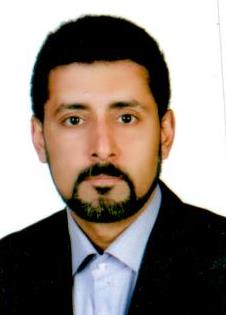 استاد گروه علوم‌ دامی‌- دانشگاه تهرانآرمین توحیدیتلفن دفتر:  +98 (21)پست الکترونیکی: atowhidi@ut.ac.irتحصیلاتکارشناسی,1373,مهندسی کشاورزی-علوم دامی,دانشگاه تهران
M.S,1375,علوم دامی,دانشگاه تربیت مدرس
P.H.D,1381,علوم دامی,دانشگاه تربیت مدرس
زمینههای تخصصیو حرفهایسوابق کاري و فعالیت های اجراییسرپرست گروه آموزشی حکمرانی کشاورزی، آب و محیط زیست دانشگاه تهران-(از 1401)
عضو شورای سیاستگذاری چهارمین جشنواره تجلیل از خیرین و واقفین دانشگاه تهران-(1395-1395)
مشاور مدیر عامل بنیاد دانشگاه تهران در امور بین الملل-(1395-1397)
عضو شورای راهبردی ترویج علم و فناوری پردیس کشاورزی و منابع طبیعی دانشگاه تهران-(از 1394)
مسئول دبیرخانه نظام نوآوری معاونت پژوهشی دانشگاه تهران-(از 1393)
رئیس کمیته راهبردی محصولات پروتئینی و فراسودمند حیوانی دانشگاه تهران-(1392-1394)
عضو هسته قطب علمی بهبود کیفیت و کمیت لاشه در گوسفندان بومی-(از 1391)
دبیر انجمن علمی هلشتاین ایران-(از 1389)
عضو کمیته اجرایی شبکه کیفیت تدریس-یادگیری-(از 1389)
فعالیت های علمیمقالات- اثر تغذیه مولتی آنتی بادی زرده تخم مرغ بر عملکرد رشد، برخی فراسنجه های خونی و کشت میکروبی مدفوع در گوساله های شیرخوارهلشتاین. بوذری امید, توحیدی آرمین, ژندی مهدی, موذنی زاده محمدحسین (1402)., علوم دامی ایران, 54(4).

- اثر تغذیه پروبیوتیکهای    Bacillus coagulans و   Bacillus subtilis بر عملکرد رشد، سلامت و برخی فراسنجه های خونی در گوساله های شیرخوار هلشتاین. بوذری امید, توحیدی آرمین, ژندی مهدی (1402)., مجله پژوهش در نشخوار کنندگان, 11(3), 81-96.

- A soy lecithin nanoparticles-based extender effectively cryopreserves Holstein bull sperm. Mousavi Seyed Mojtaba, Towhidi Armin, Zhandi Mahdi, محمدی سنگ چشمه Abdollah Mohammadi Sangcheshmeh, Amoabediny Ghassem, مرادی مهدی, Kastelic John P. (2023)., ANIMAL REPRODUCTION SCIENCE, 257(107326), 107326.

- تأثیر محدودیت آبی بر عملکرد رشد، الگوی مصرف آب، گوارشپذیری، و صفات لاشه رومانف. پوراسد آستمال کبری, گنج خانلو مهدی, زالی ابوالفضل, صادقی مصطفی, توحیدی آرمین (1402)., علوم دامی ایران, 54(3).

- تاثیر مکمل‌سازی برخی عناصر کم‌نیاز بر عملکرد رشد، فراسنجه‌های بیوشیمیایی، آنزیمی، آنتی-اکسیدانی، هورمونی و خون‌شناسی گوساله‌های شیرخوار هلشتاین. موذنی زاده محمدحسین, توحیدی آرمین, رضا یزدی کامران, ژندی مهدی (1402)., مجله پژوهش در نشخوار کنندگان, 11(1), 75-92.

- Determining the Optimal Dosage of Lecithin Nanoliposome in Rooster Semen Freezing Medium and Fertility Potential. Imani Saeideh, Zhandi Mahdi, Towhidi Armin, Zaghari Mojtaba, Yousefi Alireza, Sharafi Mohsen, NADRI TOBA (2023)., Biopreservation and Biobanking, 21(2), 191-199.

- Rumen-protected glucose hastens uterine involution and increases numbers of ovarian follicles in early post-partum dairy cows. Karimi Reza, Towhidi Armin, Ganjkhanlou Mahdi, Ghasemzadeh Nava Hamid, Khoee Sepideh, Kastelic John (2023)., REPRODUCTION IN DOMESTIC ANIMALS, 2023(58), 511-518.

- مقایسه اثرات اسفنج و سیدر بر سلامت مهبل، همزمانی فحلی و عملکرد تولید مثلی میش. روزرخ اسماعیل, توحیدی آرمین, زین الدینی سعید, اماموردی مجتبی (1401)., تولیدات دامی, 24(4).

- تاثیر تغذیه یک مکمل گلوکوژنیک در اوایل زایش بر محور سوماتوتروپیک گاوهای شیری. کریمی رضا, توحیدی آرمین, گنج خانلو مهدی, قاسم زاده نوا حمید, خوئی سپیده, مظفری محمد جواد, علیجانی امیر (1401)., تولیدات دامی, 24(3).

- Encapsulation of soybean meal and barley grain with calcium soap of sunflower fatty acids: Effects on growth performance and carcass characteristics in Mahabadi kids. [] [], Ganjkhanlou Mahdi, Zali Abolfazl, Parnian Khajehdizaj Farhad, karimi azandariyani s., Fatehi Farhang, Towhidi Armin, [] [], khanaki H. (2022)., SMALL RUMINANT RESEARCH, 215(1), 106764.

- پوشینه دارسازی گلوکز و ارزیابی اثر آن بر مصرف ماده خشک و تولید شیر گاوهای تازه زای هلشتاین. کریمی رضا, توحیدی آرمین, گنج خانلو مهدی, خوئی سپیده, قاسم زاده نوا حمید (1401)., مجله پژوهش در نشخوار کنندگان, 2(10), 31-46.

- تأثیر محدودیت آبی و غذایی بر صفات فیزیولوژیکی و عملکردی بره های لری- بختیاری و آمیخته آن‌ها. پوراسد آستمال کبری, گنج خانلو مهدی, زالی ابوالفضل, صادقی مصطفی, توحیدی آرمین (1401)., فصلنامه پژوهشهای تولیدات دامی, 13(36).

- Effects of Dietary Supplementation of Saccharomyces cerevisiae on Milk Production, Oxidative Stress, and Blood Metabolites of Holstein Dairy Cows during Summer Season. Sehhati Fardin, Towhidi Armin, Zhandi Mahdi, Ganjkhanlou Mahdi, [] [], Parnian Khajehdizaj Farhad (2022)., Iranian Journal of Applied Animal Science, 12(3), 479-507.

- Effect of a Multispecies Probiotics on Productive and      Reproductive Performance of Holstein Cows. Merati Zahra, Towhidi Armin (2022)., Iranian Journal of Applied Animal Science, 12(2).

- Supplementation of freezing medium with encapsulated or free glutathione during cryopreservation of bull sperm. NADRI TOBA, Towhidi Armin, Zeinoaldini Saeed, Riyazi Gholam Hosein, Sharafi Mohsen, Zhandi Mahdi, Kastelic John, Gholami Dariush (2022)., REPRODUCTION IN DOMESTIC ANIMALS, 5(57).

- Zinc Oxide Nanoparticles Have Beneficial Effect on  Frozen‐Thawed Spermatozoa of Holstein Bulls. Farhady Fardin, Towhidi Armin, Shakeri Malak, Seifi jamadi Afshin (2022)., Iranian Journal of Applied Animal Science, 12(1), 49-55.

- Evaluation of Soy Lecithin Efficacy in Comparison with Egg Yolk on Freezing of Epididymal Sperm in Dogs. Yousef Ahmad, Ghasemzadeh Nava Hamid, Tajik Parviz, Akbarinejad Vahid, Towhidi Armin (2022)., Iranian Journal of Veterinary Medicine, 16(2), 166-177.

- Evaluation the Effect of Zilpaterol Hydrochloride Levels and Feeding Methods on Meat Quality and Performance of Female Broiler Chickens.  سید عادل مفتخرزاده,  حسن خیرخواه, Towhidi Armin, Moravej Hossein, Ali Hatefi,  رضا مسعودی (2021)., Russian Agricultural Sciences, 47(6), 635-642.

- . REZAEE ZAHRA, Zeinoaldini Saeed, Baghshahi Hojat, Towhidi Armin, Faraji Dizaji Sajjad (2021)., Iranian Journal of Veterinary Research, 22(3), 234-238.

- Conjugated linoleic acid improves meiotic spindle morphology and developmental competence of heat-stressed bovine oocyte. Abazari-kia Amir Hossein, Zhandi Mahdi, Towhidi Armin, Shakeri Malak, Yousefi Alireza, Aliyan Amir (2021)., THERIOGENOLOGY, 172(5), 67-72.

- ارزیابی کیفیت منی و باروری خروس گله مادر گوشتی تغذیه شده با اسید لینولئیک مزدوج. ظرافتکار یگانه راظیه, ژندی مهدی, توحیدی آرمین, زاغری مجتبی (1400)., مجله فیزیولوژی و فارماکولوژی ایران, 4(3-4), 50-59.

- Effects of different ultrastructures of lecithin on cryosurvival of goat spermatozoa. Tar Mohammad, Towhidi Armin, Zeinoaldini Saeed, Zhandi Mahdi, محمدی سنگ چشمه Abdollah Mohammadi Sangcheshmeh, Moazeni Zadeh Mohammad Hossein (2021)., ANDROLOGIA, -(-).

- مطالعه ارتباط غلظت پلاسمایی هورمونهای لپتین و پروژسترون خون در مراحل قبل و بعد از بلوغ جنسی جوانه گاوهای  ماده نجدی. مموئی مرتضی, درخشانی مریم, میرزاده خلیل, توحیدی آرمین, طباطبایی وکیلی صالح, کاظمی زاده امین (1400)., فصلنامه پژوهشهای تولیدات دامی, 12(32), 107-113.

- تأثیر منابع مختلف روی بر پاسخ ایمنی سلولی، فراسنجه های بیوشیمیایی و هماتولوژی خون گاوهای شیرده هلشتاین در اوایل دوره ی شیردهی. نعمت پور مهدی, رضا یزدی کامران, گنج خانلو مهدی, توحیدی آرمین (1400)., مجله دامپزشکی ایران, 17(2), 116-124.

- اثر جاذب سموم بیوتوکس بر عملکرد تولیدی و سلامت گاوهای هلشتاین. پویان حمیدرضا, توحیدی آرمین, دهقان بنادکی مهدی, فرزانه محسن, حسن جلال (1399)., تولیدات دامی, 22(2).

- supplementation of plant-based cryopreservation medium with folic acid conserves the quality of bulk post-thawed spermatozoa. Abdollahi Zahra, Zeinoaldini Saeed, Zhandi Mahdi, Towhidi Armin, Baghshahi Hojat (2021)., ARCHIVES OF RAZI INSTITUTE, 76(3).

- اثر تغذیه آنتی بادی زرده تخم مرغ اختصاصی ساخته شده علیه باکتری اشریشیاکلی انتروتوکسیژنیک بر عملکرد رشد و سلامت گوساله های شیرخوار هلشتاین. کرم زاده دهاقانی امیر, توحیدی آرمین, ژندی مهدی, مژگانی ناهید (1399)., تولیدات دامی, 22(4), 659-668.

- Supplemental Glutathione Improves Post‐Thaw Quality of Holstein Bulls Sperm in a Nanomicelle based Extender. NADRI TOBA, Towhidi Armin, Zeinoaldini Saeed, Riyazi Gholam Hosein, Zhandi Mahdi, Sharafi Mohsen (2020)., Iranian Journal of Applied Animal Science, 10(4), 615-622.

- Combined effect of probiotics and specific immunoglobulin Y directed against Escherichia coli on growth performance, diarrhea incidence, and immune system in calves. Karamzadeh Amir, Towhidi Armin, Zhandi Mahdi, Mojgani Nahid, Fouladi-nashta Ali (2020)., Animal, -(-), 100124.

- اثر افزودن گلوتاتیون احیا به رقیق کننده بر پایه نانولسیتین بر انجماد پذیری اسپرم گاو. ندری طوبی, زین الدینی سعید, توحیدی آرمین, ریاضی غلامحسین, ژندی مهدی, شرفی محسن (1399)., تولیدات دامی, 22(3), 471-477.

- تأثیر فرآوری ذرت و روش تغذیه شیر بر عملکرد رشد، فراسنجه‌های خونی و شکمبه‌ای گوساله‌های هلشتاین. عظیم زاده وهب, دهقان بنادکی مهدی, توحیدی آرمین, اسدی الموتی علی (1399)., تولیدات دامی, 22(1), 47-54.

- تاثیر منابع مختلف عنصر روی بر زیست فرآهمی روی سرم، عملکرد تولیدی و قابلیت هضم گاوهای شیرده هلشتاین در اوایل دوره شیردهی. نعمت پور مهدی, رضا یزدی کامران, گنج خانلو مهدی, توحیدی آرمین (1399)., فصلنامه پژوهشهای تولیدات دامی, 11(27), 66-73.

- اثر سطوح مختلف گلوتاتیون دررون پوشانی شده بر کیفیت انجماد اسپرم گاو. ندری طوبی, توحیدی آرمین, زین الدینی سعید, ریاضی غلامحسین, ژندی مهدی, شرفی محسن (1399)., علوم دامی ایران, 51(1), 37-47.

- Specific Chicken Egg Yolk Antibodies against Enterotoxigenic Escherichia coli K99 in Serum and Egg Yolk of Immunized Laying Hens. Karamzadeh Dehaghani Amir, Towhidi Armin, Zhandi Mahdi, Mojgani Nahid (2020)., Iranian Journal of Applied Animal Science, 10(1), 161-155.

- Dietary omega-3 fatty acids from linseed oil improve quality of post-thaw but not fresh sperm in Holstein bulls. Khoshniat Mohammad Taghi, Towhidi Armin, Rezayazdi Kamran, Zhandi Mahdi, Rostami Farnoush, Dadashpour Davachi Navid, Khalooee Fatemeh, Kastelic John (2020)., CRYOBIOLOGY, -(-).

- مطالعه ارتباط غلظت پلاسمایی هورمون‌های لپتین و تستوسترون خون در مراحل قبل و بعد از پیوبرتی جوانه گاوهای نر. مموئی مرتضی, منصوری الهام, میرزاده خلیل, توحیدی آرمین, طباطبایی وکیلی صالح, کاظمی زاده امین (1398)., علوم دامی ایران, 50(3), 229-237.

- مقایسه اثر دو نوع پروبیوتیک متفاوت بر فراسنجه های بیوشیمیایی و هورمونی خون، و عملکرد رشد گوساله های شیرخوار. صباغی فریز مرتضی, توحیدی آرمین, ژندی مهدی, دهقان بنادکی مهدی, وکیلی قصریان نسیم (1398)., علوم دامی ایران, 50(3), 185-196.

- The effect of zinc oxide on rooster semen cryopreservation. Zhandi Mahdi, Talebnia Afsaneh, Towhidi Armin, Sharafi Mohsen, Yousefi Alireza, Hussaini Sayed Mohammad Hadi (2019)., BRITISH POULTRY SCIENCE, -(-).

- In vitro supplementation of trans-10, cis-12 conjugated linoleic acid ameliorated deleterious effect of heat stress on bovine oocyte developmental competence. Abazari-kia Amir Hossein, Zhandi Mahdi, Shakeri Malak, Towhidi Armin, Yousefi Alireza (2019)., THERIOGENOLOGY, -(-).

- Comparison of two different antioxidants in a nano lecithin-based extender for bull sperm cryopreservation. Mousavi Seyyed Mojtaba, Towhidi Armin, Zhandi Mahdi, Amoabediny Ghassem, محمدی سنگ چشمه Abdollah Mohammadi Sangcheshmeh, Sharafi Mohsen, Hussaini Sayed Mohammad Hadi (2019)., ANIMAL REPRODUCTION SCIENCE, 209(1), 106171.

- Lecithin nanaparticles enhance the cryosurvival of caprine sperm. Nadri Touba, Towhidi Armin, Zeinoaldini Saeed, Martinez-pastor Felipe, Mousavi Seyyed Mojtaba, Noei Reza, Tar Mohammad, محمدی سنگ چشمه Abdollah Mohammadi Sangcheshmeh (2019)., THERIOGENOLOGY, 133(11).

- Effects of saccharomyces cerevisiae supplementation on milk production, insulin sensitivity and immune response in transition dairy cows during hot season. Nasiri Amir Hossein, Towhidi Armin, Shakeri Malak, Zhandi Mahdi, Dehghan Banadaky Mehdi, Pooyan Hamid Reza, Sehhati Fardin, Rostami Farnoush, Karamzadeh Dehaghani Amir, Khani Masoud, Ahmadi Farhad (2019)., ANIMAL FEED SCIENCE AND TECHNOLOGY, 251(4), 112-123.

- تعیین سطح بهینه زرده تخم مرغ در رقیق کننده انجماد اسپرم بز با ارزیابی های برون تنی. تار محمد, توحیدی آرمین, زین الدینی سعید, ژندی مهدی, موذنی زاده محمدحسین (1397)., علوم دامی ایران, 49(3), 361-370.

- Effect of Conjugated Linoleic Acid Supplement and Sesame as Source of N-6 on Performance and Milk Fatty Acid Profile of Holstein Dairy Cows During Transition Period. Sheikh Neda, Zali Abolfazl, Ganjkhanlou Mahdi, Towhidi Armin, Dehghan Banadaky Mehdi (2018)., Iranian Journal of Veterinary Medicine, 12(4), 369.

- Effect of dietary fish oil on mammary gland development and milk production of Holstein cow. Javaheri Barfroushi Hoda, Towhidi Armin, Sadeghipanah Hasan, Zhandi Mahdi, Zeinoaldini Saeed, Dirandeh Isa, Akers Robert (2018)., ANNALS OF ANIMAL SCIENCE, 18(4).

- تاثیر مصرف اسید لینولئیک کونژوگه بر بیان ژن¬ سایتوکین¬های ¬التهاب¬زا در  بافت¬های پستان، رحم و چربی گاوهای شیری. رضائی رودباری علی, توحیدی آرمین, ژندی مهدی, رضا یزدی کامران, رحیمی میانجی قدرت, ادیب هاشمی فرج اله (1397)., مجله پژوهش در نشخوار کنندگان, 6(2), 1-16.

- Effects of live yeast dietary supplementation on hormonal profile, ovarian follicular dynamics, and reproductive performance in dairy cows exposed to high ambient temperature. Nasiri Amir Hossein, Towhidi Armin, Shakeri Malak, Zhandi Mahdi, Dehghan Banadaky Mehdi, Colazo M G (2018)., THERIOGENOLOGY, 122(4), 41-46.

- تأثیر مصرف پروبیوتیک بر برخی فراسنجه های خونی و محور سوماتوتروپیک گاوهای شیری هلشتاین در شرایط تنش گرمایی. نصیری امیر حسین, توحیدی آرمین, شاکری ملک, ژندی مهدی, دهقان بنادکی مهدی, خلیل وندی بهروزیار حامد (1397)., تولیدات دامی, 20(2), 329-327.

- ارزیابی بیان ژنهای مؤثر بر رشد و نمو غدۀ پستان گاو با مصرف روغن ماهی. جواهری بارفروشی هدی, توحیدی آرمین, صادقی پناه حسن, ژندی مهدی, زین الدینی سعید, بنابازی محمدحسین (1397)., علوم دامی ایران, 49(1), 43-53.

- تأثیر مصرف پروبیوتیک بر عملکرد شیردهی، خوراک مصرفی و برخی متابولیتهای خونی گاوهای شیری هلشتاین تحت تنش گرمایی. نصیری امیر حسین, توحیدی آرمین, شاکری ملک, ژندی مهدی, دهقان بنادکی مهدی (1397)., مجله پژوهش در نشخوار کنندگان, 6(4).

- اثر اسید لینولئیک مزدوج خوراکی با یا بدون مکمل تزریقی سلنیوم و ویتامین E بر سیستم ایمنی گاوهای شیری و گوساله های نوزاد آنها. عبدالملکی ذبیح الله,  منوچهر سوری, معینی محمد مهدی, توحیدی آرمین,  یداله چاشنی دل (1397)., تولیدات دامی, 19(4).

- اثر اسید لینولئیک مزدوج خوراکی ومکمل تزریقی سلنیم و ویتامین Eبرعملکرد تولیدی و فراسنجه های خونی گاوهای هلشتاین. عبدالملکی ذبیح الله,  منوچهر سوری, معینی محمد مهدی, توحیدی آرمین,  یداله چاشنی دل (1397)., مجله پژوهش در نشخوار کنندگان, 5(4).

- اثر زمان های مختلف تعادل بر انجماد پذیری اسپرم بز با استفاده از رقیق کننده ی مکمل شده با لسیتین سویا. ژندی مهدی, شاکری ملک, نوعی رضا, توحیدی آرمین, اماموردی مجتبی, سیفی افشین, معصومی رضا (1397)., مجله دامپزشکی ایران, 14(1), 29-37.

- تأثیر تغذیه منابع مختلف اسید چرب بر عملکرد و فراسنجه های خونی گاوهای شیری هلشتاین در دوره انتقال. شیخ ندا, زالی ابوالفضل, گنج خانلو مهدی, توحیدی آرمین, دهقان بنادکی مهدی (1396)., علوم دامی ایران, 48(4), 603-611.

- Cervical dilation and improvement of reproductive performance in fat-tailed ewes via cervical dilator treatments. Masoudi Reza, Zare Shahneh Ahmad, Towhidi Armin, Kahram Hamid, Alipour Abbas,  محسن شرفی, Zhandi Mahdi, Shahab-el-deen Mamm (2017)., Asian Pacific Journal of Reproduction, 6(2), 93-96.

- تاثیر لتروزل جیره ای بر غلظت گونادوتروپین های پلاسما و برخی فراسنجه های بافت شناسی بیضه در خروس مادر گوشتی در 40 هفتگی. عبدالجبار علی عماد, ژندی مهدی, توحیدی آرمین, زاغری مجتبی, انصاری مهدی (1396)., علوم دامی ایران, 48(2), 175-183.

- Letrozole, an aromatase inhibitor, reduces post-peak age-related regression of rooster reproductive performance. Abdulgabbar Ali Emad, Zhandi Mahdi, Towhidi Armin, Zaghari Mojtaba, Ansari Mahdi, Najafi Mojtaba, Deldar Hamid (2017)., ANIMAL REPRODUCTION SCIENCE, 183(-), 110-117.

- اثر کوتاه کردن دوره خشکی بر عملکرد تولید مثلی و شیردهی در گاوهای شیری هلشتاین با تعداد زایمان متفاوت. حسینی سید محمد رضا, کرم زاده دهاقانی امیر, نوری علی, توحیدی آرمین (1396)., علوم دامی ایران, 8(4), 677-687.

- اثرات زیلپاترول هیدروکلراید بر برخی از ترکیبات شیمیایی ، شاخص های رنگ و خصوصیات چشایی در ماهیچه راسته بزغاله های نر اخته شده. هاتفی علی, توحیدی آرمین, زالی ابوالفضل, زین الدینی سعید, گنج خانلو مهدی (1396)., فصلنامه پژوهشهای تولیدات دامی, 8(16), 86-93.

- مقایسه تاثیر زیلماکس و سطوح متفاوتی از اسانس زنیان به عنوان داروهای بتا آگونیست بر عملکرد  رشد و متابولیت های بیوشیمیایی سرم در جوجه های خط پدری رگه آرین. صمدیان فرهاد, توحیدی آرمین, زین الدینی سعید, کریمی ترشیزی محمد امیر, واثقی دودران حسین (1396)., علوم دامی ایران, 48(1), 119-127.

- Effects of supplemental conjugated linoleic acids (CLA) on fresh and post-thaw sperm quality of Holstein bulls. Karimi Reza, Towhidi Armin, Zeinoaldini Saeed, Rezayazdi Kamran, Mousavi Seyyed Mojtaba, Safari Hadi, Martinez-pastor Flipe (2017)., REPRODUCTION IN DOMESTIC ANIMALS, 52(3), 459-467.

- اثر رقیق کننده انجماد اسپرم و لتقیح مصنوعی بر بازده تولید مثلی میش های تلقیح شده با اسپرم منجمد. مسعودی رضا, زارع شحنه احمد, توحیدی آرمین, کهرام حمید, اکبری شریف عباس, شرفی محسن, صادقی پناه ابوالحسن (1396)., تحقیقات دامپزشکی و فرآورده‌های بیولوژیک, 114(1), 147-152.

- اثر روش تلقیح مصنوعی بر بازده تولید مثلی میش های زندی تلقیح شده با اسپرم تازه و منجمد. مسعودی رضا, زارع شحنه احمد, توحیدی آرمین, کهرام حمید, اکبری شریف عباس, شریفی محسن, آل داود دانیال, صادقی پناه ابوالحسن (1396)., تحقیقات دامپزشکی و فرآورده‌های بیولوژیک, 114(1), 126-130.

- تأثیر روشهای مختلف سانتریفوژ بر کیفیت اسپرم اسب خزر پیش و پس از سرد کردن. نوری هوشنگ, توحیدی آرمین, بحرینی مجید, ندری طوبی (1395)., علوم دامی ایران, 47(4), 481-487.

- اثر سطوح مختلف فشار اسمزی و گلیسرول در رقیق کننده بر پایه لسیتین سویا برکیفیت اسپرم گاو پس از انجماد. موسوی سید مجتبی, توحیدی آرمین, ژندی مهدی, محمدی سنگ چشمه عبدالله (1395)., تولیدات دامی, 18(3), 601-593.

- Fertility response of artificial insemination methods in sheep with fresh and frozen thawed semen. Masoudi Reza, Zare Shahneh Ahmad, Towhidi Armin, Kahram Hamid, Akbari Sharif Abbas, Sharafi Mohsen (2016)., CRYOBIOLOGY, 74(10), 77-78.

- Effects of dietary supplementation with different polyunsaturated fatty acids on expression of genes related to somatotropic axis function in the liver, selected blood indicators, milk yield and milk fatty acids profile in dairy cows. Dirandeh Essa, Towhidi Armin, Ansari Pirsaraei Zarbakht, Zeinoaldini Saeed, Ganjkhanlou Mahdi (2016)., ANNALS OF ANIMAL SCIENCE, 16(4), 1045-1058.

- Effect of conjugated linoleic acid supplementation during the transition period on plasma metabolites and productive and reproductive performances in dairy cows. Rezaei Roodbari Ali, Towhidi Armin, Zhandi Mahdi, Rezayazdi Kamran, Rahimi Mianji Ghodrat, Dirande Eesa, Colazo Marcos (2016)., ANIMAL FEED SCIENCE AND TECHNOLOGY, 219(3), 294-303.

- Effects of dietary zilpaterol hydrochloride (β2-agonist) supplementation on finishing castrated male goats: metabolic endocrine, blood constituents, plasma volume, respiratory rate and cardiac changes. Hatefi Ali, Towhidi Armin, Zali Abolfazl, Zeinoaldini Saeed, Ganjkhanlou Mahdi, Plascencia A.a (2016)., JOURNAL OF APPLIED ANIMAL RESEARCH, 45(1), 447-453.

- Fertility and flow cytometry study of frozen-thawed sperm in cryopreservation medium supplemented with soybean lecithin. Masoudi Reza, Sharafi Mohsen, Zare Shahneh Ahmad, Towhidi Armin, Kahram Hamid, Esmaili Vahid, Shahverdi Abdolhossein, Dadashpour Davachi Navid (2016)., CRYOBIOLOGY, 73(1), 69-72.

- Effect of Dietary Fish Oil Supplementation on Ram Semen Freeze ability and Fertility Using Soybean Lecithin and Egg Yolk-Based Extenders. Masoudi Reza, Sharafi Mohsen, Zare Shahneh Ahmad, Towhidi Armin, Kahram Hamid, Zhandi Mahdi, Esmaili Vahid, Shahverdi Abdolhossein (2016)., THERIOGENOLOGY, 86(6), 1583-1588.

- ﻣﻘﺎﻳﺴﻪ ﻓﺮاﺳﻨﺠﻪ  ﻫﺎی ﺗﻮﻟﻴﺪﻣﺜﻞ و ﺗﻮﻟﻴﺪ در ﺑﺮﻧﺎﻣﻪ ﻣﺪﻳﺮﻳﺘﻲ دو و ﺳﻪ ﺑﺎر زاﻳﺶ در ﻣﺪت دو ﺳﺎل ﺑﺎ اﺳﺘﻔﺎده از ﻣﻼﺗﻮﻧﻴﻦ در ﻣﻴﺶ. کرمانی حامد, زین الدینی سعید, توحیدی آرمین, کهرام حمید (1395)., تولیدات دامی, 18(2), 387-395.

- ﺗﺄﺛﻴﺮ ﺳﻄﻮح ﻣﺨﺘﻠﻒ زﻳﻠﭙﺎﺗﺮول ﻫﻴﺪروﻛﻠﺮاﻳﺪ در ﺳﻪ ﻫﻔﺘﻪ ﭘﺎﻳﺎﻧﻲ دوره ﭘﺮورش ﺑﺮ ﻋﻤﻠﻜﺮد رﺷﺪ ﺑﻠﺪرﭼﻴﻦ ژاﭘﻨﻲ. محمدی آرخلو مولا, توحیدی آرمین, مروج حسین, زارع شحنه احمد (1395)., تولیدات دامی, 18(2), 359-366.

- تأثیر جیره‏های گلوکوژنیک مکمل‌شده با اسیدهای چرب غیراشباع متفاوت بر عملکرد تولیدمثلی در میش. کرمانی حامد, توحیدی آرمین, زین الدینی سعید, کهرام حمید (1395)., تولیدات دامی, 18(1), 191-200.

- Dietary n-3 PUFAs improve fresh and post-thaw semen quality in Holstein bulls via alteration of sperm fatty acid composition. Khoshvaght Ali, Towhidi Armin, Zare Shahneh Ahmad, Nourozi Mohammad, Zhandi Mahdi, Dadashpour Navid, Karimi Reza (2016)., THERIOGENOLOGY, 85(1), 807-812.

- تأثیر مصرف اسید لینولئیک مزدوج بر تست تحمل گلوکز و تغییرات گلوکز خون گاوهای هلشتاین. رضایی رودباری علی, توحیدی آرمین, ژندی مهدی, رضا یزدی کامران, رحیمی میانجی قدرت, خلیلوندی بهروزیار حامد (1394)., مجله پژوهش در نشخوار کنندگان, 3(4), 39-57.

- Effect of Different Zilpaterol Hydrochloride Levels and Feeding Methods on the Growth Performance, Carcass Traits and Blood Parameters of Male Japanese Quails During Two Weeks of the Finishing Period. Mohammadi Arekhlou Mola, Towhidi Armin, Moravej Hossein, Sharafi Mohsen (2015)., Brazilian Journal of Poultry Science, 17(4), 567-574.

- اثر روغن ماهی یا چربی اشباع پالم بر وضعیت متابولیکی گاو هلشتاین طی دوره انتقال. جواهری بارفروشی هدی, توحیدی آرمین, صادقی پناه ابوالحسن, ژندی مهدی, زین الدینی سعید (1394)., علوم دامی, 108(3), 113-128.

- Protective role of glutathione in buck semen cryopreservation. Noei Reza, Zhandi Mahdi, Shakeri Malak, Towhidi Armin, Sharafi Mohsen, Emamverdi Mojtaba, Khodaei Motlagh Mehdi (2015)., Iranian Journal of Veterinary Research, 16(3), 298-300.

- The effects of supplementation methods and length of feeding of zilpaterol hydrochloride on meat characteristics of fattening lambs. Vahedi Vahid, Towhidi Armin, Hedayat Nemat, Vaseghi Doderan Hossein, Khodaei Motlagh Mahdi, Ponnampalam E.n. (2015)., SMALL RUMINANT RESEARCH, 131(1), 107-112.

- Influence of dietary zilpaterol hydrochloride on feedlot performance, carcass traits,  chemical composition of longissimusmuscle, and plasma metabolites of castrated male goats. Hatefi Ali, Towhidi Armin, Zali Abolfazl, Zeinoaldini Saeed, Ganjkhanlou Mahdi, Masoudi Reza, Plascencia Alejandro (2015)., TURKISH JOURNAL OF VETERINARY & ANIMAL SCIENCES, 2(39), 195-202.

- تأثیر تغذیه ای منبع اسیدهای چرب امگا-3 بر دینامیک تخمدان و انسولین در گاوهای شیری هلشتاین. کاس آقایی صابر, توحیدی آرمین, گنج خانلو مهدی, کهرام حمید, جواهری بارفروشی هدی (1394)., علوم دامی ایران, 46(1), 39-46.

- مقایسه اثرات مصرف روغن ماهی با روغن پالم در دوره انتقال بر ترکیب اسیدهای چرب شیر گاوهای هلشتاین. جواهری بارفروشی هدی, توحیدی آرمین, صادقی پناه ابوالحسن, ژندی مهدی, زین الدینی سعید, گنج خانلو مهدی (1393)., مجله پژوهش در نشخوار کنندگان, 2(3), 69-94.

- اثر افزودن سطوح متفاوت سولفات روی به رقیق کنندة منی بر کیفیت اسپرم گاو پس از انجماد - ذوب. فرهادی فردین, توحیدی آرمین, شاکری ملک (1393)., علوم دامی ایران, 45(4), 335-342.

- The endometrial expression of prostaglandin cascade components in lactating dairy cows fed different polyunsaturated fatty acids. Dirandeh Essa, Towhidi Armin, Ansari Pirsaraei Zarbakht, Saberifar Tannaz, Akhlaghi Amir, Rezai Ali (2015)., THERIOGENOLOGY, 83(2), 206-212.

- The effect of all-trans retinol on in vitro mouse embryo's developmental competence. Towhidi Armin, Farshidpour Mohammad Reza, Chamani Mohammad, Zhandi Mahdi, Gerami Abbas, Nouri Mohsen (2014)., Iranian Journal of Veterinary Medicine, 8(3), 207-212.

- Positive effect of Manganese (III) meso-tetrakis (4-benzoic acid) porphyrin on stallion spermatozoa during storage in cool condition. Ghadimi Vahid, Zhandi Mahdi, Towhidi Armin, Shehab-el-deen Mohammad Ahamd Mahmoud, Nori Houshang (2014)., JOURNAL OF EQUINE VETERINARY SCIENCE, 34(11-12), 1329-1332.

- اثر نوع مکمل چربی بر تولید و ترکیب شیر و فراسنجه های خون در دوره انتقال در گاو هلشتاین. جواهری بارفروشی هدی, توحیدی آرمین, صادقی پناه ابوالحسن, زین الدینی سعید, ژندی مهدی (1393)., علوم دامی ایران, 45(3), 245-255.

- اثر استرادیول اکسی توسین سنسی بلکس بر باز شدن سرویکس مدت باز ماندن سرویکس و بازده تولید مثلی در گوسفندان نژاد زندی. مسعودی رضا, زارع شحنه احمد, توحیدی آرمین, کهرام حمید (1393)., مجله پژوهش در نشخوار کنندگان, 2(2), 99-106.

- اثر استرادیول، اکسی توسین، سنسی بلکس و دینوپرستون بر باز شدن سرویکس، مدت باز ماندن سرویکس، و بازده تولید مثلی در گوسفندان نژاد زندی. مسعودی رضا, زارع شحنه احمد, توحیدی آرمین, کهرام حمید (1393)., مجله پژوهش در نشخوار کنندگان, 2(2), 99-112.

- مطالعه اثر تزریق استرادیول، اکسی توسین، ریلکسین و شیاف پروستاگلندین ای-1 بر باز شدن سرویکس و درصد آبستنی در گوسفندان زندی. مسعودی رضا, زارع شحنه احمد, توحیدی آرمین, کهرام حمید, اکبری شریف عباس, شرفی محسن, زاهدی وحید (1393)., علوم دامی ایران, 45(2), 125-133.

- اثر سیدر، هورمون eCG و روش تلقیح مصنوعی بر درصد آبستنی و نرخ بره زایی میش های نژاد شال. مسعودی رضا, توحیدی آرمین, کرمانی حامد, زین الدینی سعید, حسن پور باشی سمیرا (1393)., مجله تحقیقات دامپزشکی, 69(2), 133-139.

- In vitro assesment of soybean lecithin and egg yolk based diluents for cryopreservation of goat semen. Salmani Hossein, Towhidi Armin, Zhandi Mahdi,  Majid Bahreini, Sharafi Mohsen (2014)., CRYOBIOLOGY, 68(2), 276-280.

- Effects of β-agonist zilpaterol hydrochloride feeding and supplementation period on growth and carcass characteristics of Lori-Bakhtiari lambs. Vahedi Vahid, Towhidi Armin, Zare Shahneh Ahmad, Sadeghi Mostafa Sadeghi, Zamani Farshad, Dunshea Frank (2014)., SMALL RUMINANT RESEARCH, 1-3(119), 65-71.

- ارزیابی تاثیرات سطوح گوناگون انرزی و پروتیین جیره بر عملکرد و فراسنجه های خونی بلدرچین های ژاپنی. شیخ ندا, مروج حسین, شیوازاد محمود, توحیدی آرمین (1392)., علوم دامی ایران, 44(4), 321-327.

- The Effects of Centrifuged Egg Yolk Used with INRA Plus Soybean Lecithin Extender on Semen Quality to Freeze Miniature Caspian Horse Semen. Nori Houshang, Towhidi Armin, Zhandi Mahdi, Sadeghi Raheleh (2013)., JOURNAL OF EQUINE VETERINARY SCIENCE, 33(12), 1050-1053.

- Combined n-3 fatty acids and alph-tocopherol supplementation improved the Ovine sperm cryosurvival. Towhidi Armin, Zeinoaldini Saeed, Ardebili Rouzbeh, Dadashpour Davachi Navid, Nasiri Amir Hosein (2013)., Iranian Journal of Biotechnology, 11(4), 238-243.

- Plasma concentration of PGFM and uterine and ovarian responses in early lacation dairy cows fed omega-3 and omega-6 fatty acids. Dirandeh Essa, Towhidi Armin,  Zarbakht Ansari Pirsaraie, Adib Hashemi Farajallah, Ganjkhanlou Mahdi, Zeinoaldini Saeed, Rezaei Ali, Saberifar Tannaz, Petit Helene (2013)., THERIOGENOLOGY, 80(2), 131-137.

- تأثیر افزودن اسانس آویشن، لیمو، نعناع و زنیان در جیره جوجه های گوشتی نر بر روی فراسنجه های کیفی گوشت. صمدیان فرهاد, توحیدی آرمین, زین الدینی سعید, کریمی ترشیزی محمد امیر, انصاری پیرسرایی زربخت, غلامزاده پدرام, تقی زاده محسن (1392)., فصلنامه پژوهشهای تولیدات دامی, 4(7), 78-91.

- Trehalose and glycerol have a dose-dependent synergistic effect on the post-thawing quality ofram semen cryopreserved inasoybean lecithin-based extender. Najafi Abouzar, Zhandi Mahdi, Towhidi Armin, Sharafi Mohsen, Akbari Sharif Abbas, Khodaei-motlagh Mahdi, Martinez-pastor Felipe (2013)., CRYOBIOLOGY, 66(3), 275-282.

- Effect of glutathione in soybean lecithin-based semen extender on goat semen quality after freeze-thawing. Salmani Hossein, Nabia Mohammad Mahdi, Vaseghi-dodaran Hossein, Rahman Mohammad Bozlur, محمدی سنگ چشمه Abdollah Mohammadi Sangcheshmeh, Shakeri Malak, Towhidi Armin, Zare Shahneh Ahmad, Zhandi Mahdi (2013)., SMALL RUMINANT RESEARCH, 112(1-3), 123-127.

- Effects of different polyunsaturated fatty acid supplementations during the postpartum periods of early lactating dairy cows on milk yield, metabolic responses, and reproductive performances. Dirandeh Essa, Towhidi Armin, Zeinoaldini Saeed, Ganjkhanlou Mahdi, Ansari Pirsaraei Zarbakht, Fouladi-nashta Ali (2013)., Journal of Animal Science, 91(3), 713-721.

- Evaluation of some phytogenic feed additives in growing chicks diet. Samadian Farhad, Zeinoaldini Saeed, Towhidi Armin,  Mohammad Amir Karimi Torshizi,  Zarbakht Ansari Pirsaraie, Gholamzadeh Pedram (2013)., International journal of agriculture: Research and Review, 3(1), 35-43.

- اثر سطوح مختلف زیلپاترول هیدرو کلراید به ......بلدرچین ژاپنی. محمدی آرخلو مولا, توحیدی آرمین, مروج حسین, زارع شحنه احمد (1391)., تحقیقات تولیدات دامی, 8(1), 1-8.

- تعیین الگوی شبانه روزی و اثر جنس و سن بر غلظت پلاسمایی هورمون های تیروئیدی در جوجه بوقلمون های در حال رشد. توحیدی آرمین, دیرنده عیسی, یحیی بیک آریل, چمنی محمد, زند کامران (1391)., علوم دامی, 25(3), 1-7.

- مقایسه انجماد پذیری اسپرم گاو هلشتاین و براون سوئیس با استفاده از دو نوع رقیق کننده بایوکسل و آندرومد: عاری از زرده تخم مرغ. نصیری امیر حسین, توحیدی آرمین (1391)., پژوهش های علوم دامی, 22(3), 121-128.

- Effect of n-3 fatty acids and alpha-tocopherol on post-thaw parameters and fatty acid composition of bovine sperm. Towhidi Armin, Parks John (2012)., JOURNAL OF ASSISTED REPRODUCTION AND GENETICS, 29(8), 1051-1056.

- Combined effect of DHA and a-tocopherol supplementation during bull semen cryopreservation on sperm characteristics and fatty acid composition. Nasiri Amir Hossein, Towhidi Armin, Zeinoaldini Saeed (2012)., ANDROLOGIA, 44(7), 550-555.

- اثرات سطوح مختلف انرژی و پروتئین جیره بر عملکرد و خصوصیات لاشه بلدرچین های ژاپنی. مروج حسین, شیخ ندا, شیوازاد محمود, توحیدی آرمین (1391)., تحقیقات تولیدات دامی, 1(2), 55-63.

- تأثیر سطوح مختلف زیلپاترول هیدروکلراید بر عملکرد رشد، کیفیت لاشه و برخی فراسنجه های خونی جوجه های گوشتی. خیرخواه حسن, توحیدی آرمین, مروج حسین, محمدی آرخلو مولا (1391)., علوم دامی ایران, 43(1), 51-60.

- Fatty Acid Prof iles of Rams Sperm after Removing Some Fatty Acid Sources from the Diets and Persistency of Fatty Acids in Sperm.  Vahid Esmaeili,  Abdolhossein Shahverdi,  Ali Reza Alizade,  Hyva Alipour, Towhidi Armin,  Hyva Alipour (2012)., International Journal of Fertility & Sterility, 5(4), 211-216.

- Docosahexaenoic aciD anD alpha - tocopherol improve  sperm cryosurvival in goat.  Mahdi Ansari, Towhidi Armin, Moradi Shahrbabak Mohammad,  Mmajid Bahreini (2012)., Slovak Journal of Animal Science, 45(1), 7-13.

- اثر روغن ماهی کیلکا بر ترکیب اسید های چرب و طعم گوشت جوجه های گوشتی.  حامد صالحی, زین الدینی سعید, توحیدی آرمین, شیوازاد محمود (1390)., علوم دامی ایران, 42(4), 369-377.

- مقایسه ترکیب اسیدهای چرب لیپیدهای اسپرم در برخی نشخوارکنندگان اهلی کشور. توحیدی آرمین,  فرهاد صمدیان, کهرام حمید,  مهدی انصاری (1390)., علوم دامی ایران, 42(4), 361-368.

- اثر فاکتور رشد شبه انسولین-یک بر قابلیت تکوین رویان های گاوی تولید شده از اووسیت های تحت تنش گرمایی در محیط کشت آزمایشگاهی. ژندی مهدی, توحیدی آرمین, زارع شحنه احمد, خدائی مطلق مهدی, دلدار حمید, اخلاقی امیر (1390)., فصلنامه پژوهشهای تولیدات دامی, 2(4), 35-47.

- تاثیر بتا آگونیست زیلپاترول هیدروکلراید بر عملکرد پروار صفات لاشه و برخی از فراسنجه های حونی در بزغاله های نر اخته شده مهابادی.  علی  هاتفی, توحیدی آرمین, زالی ابوالفضل, زین الدینی سعید, گنج خانلو مهدی,  یاسر خلیفه لو (1390)., فصلنامه پژوهشهای تولیدات دامی, 2(3), 23-35.

- Improvement of Semen Quality in Holstein Bulls during Heat Stress by Dietary Supplementation of Omega - 3 Fatty Acids.  Hamid Gholami,  Mohammad Chamani, Towhidi Armin,  Mohammad Hashem Fazeli (2011)., International Journal of Fertility & Sterility, 4(4), 160-167.

- Nutritive value of some herbage for dromedary camels in the central arid zone of Iran. Towhidi Armin,  Tanaz Saberifar,  Isa Dirandeh (2011)., TROPICAL ANIMAL HEALTH AND PRODUCTION, 43(3), 617-622.

- Influence of PGF2 on semen quality and libido in Holstein bulls. Masoumi Reza, Towhidi Armin, Nejati Javaremi Ardeshir,  Habib Nabizadeh, Zhandi Mahdi (2011)., TURKISH JOURNAL OF VETERINARY & ANIMAL SCIENCES, 35(1), 1-6.

- the effects of organic selenium on the viability of pneumonic holstein sukling calves.  Marziyeh Ebrahimi, Towhidi Armin, Ganjkhanlou Mahdi,  Manochehr Amini (2011)., Iranian Journal of Veterinary Medicine, 5(3), 163-168.

- اثر تزریق GnRH در روز شش چرخه فحلی بر الگوی ترشح هورمون های پروژسترون و استرادیول در گاوهای شیری هلشتاین.  منصور آریانژاد, کهرام حمید, توحیدی آرمین (1389)., مجله دامپزشکی ایران, 6(4), 5-11.

- اثر دانه گندم در جیره های پیش از زایش روی متابولیت ها و هورمون های پلاسمای گاوهای شیری در دوره انتقال.  حمیدرضا میرزایی الموتی,  حمید امانلو, رضا یزدی کامران, توحیدی آرمین (1389)., علوم دامی ایران, 41(3), 253-263.

- Effect of feeding a docosahexaenoic acid - enriched nutriceutical on the quality of fresh and frozen - thawed semen in Holstein bulls.  Hamid Gholami,  Mohammad Chamani, Towhidi Armin,  Mohammad Hashem Fazeli (2010)., THERIOGENOLOGY, 74(9), 1548-1558.

- The relationship of plasma leptin concentration and puberty in Holstein bull calves  ( Bos taurus ).  Hamid Gholami, Towhidi Armin, Zare Shahneh Ahmad,  Isa Dirandeh (2010)., JOURNAL OF ANIMAL PHYSIOLOGY AND ANIMAL NUTRITION, 94(6), 797-802.

- اثر تغذیه روغن ماهی بر خصوصیات تولید مثلی قوچ زندی.  فرهاد صمدیان , توحیدی آرمین, رضا یزدی کامران (1389)., مجله تحقیقات دامپزشکی, 65(2), 97-102.

- Follicular development and ovulation rate following different superovulatory treatment in Chall ewes.  Reza Salehi, Kahram Hamid, Towhidi Armin,  Hamed Kermani Moakhar,  M Honarvar (2010)., SMALL RUMINANT RESEARCH, 93(2,3), 213-217.

- Increased iNOS gene expression in the granulosa layer of F1 follicle of over-fed and undef-fed broiler breeder hens. Sheikh Ahmadi Ardeshir, Zaghari Mojtaba, Shivazad Mahmoud, Hassanpour Hossein, Towhidi Armin (2010)., Brazilian Journal of Poultry Science, 12(4), 239-245.

- تاثیر دفعات خوراک دهی بر کیفیت لاشه و غلظت پلاسمایی هورمون های لپتین و انسولین در گوساله های پرواری. توحیدی آرمین, زالی ابوالفضل,  عباس خوش‌سخن, ژندی مهدی,  عیسی دیرنده,  منوچهر امینی,  عباس خوش‌سخن,  عیسی دیرنده,  منوچهر امینی (1389)., مجله تحقیقات دامپزشکی, 65(3), 203-209.

- اثرات مخرب اتانول بر ویژگی های حیاتی سلول اسپرم در بز.  مهدی انصاری, توحیدی آرمین, مرادی شهربابک محمد (1389)., مجله تحقیقات آزمایشگاهی دامپزشکی (دانشگاه سمنان), 2(2), 151-156.

- Increase of hepatic nitric oxide levels in a nutritional model of fatty liver in brioler breeder hens.  Ardashir Sheikh Ahmadi, Zaghari Mojtaba, Shivazad Mahmoud,  Hossein Hassanpour, Towhidi Armin (2010)., AFRICAN JOURNAL OF BIOTECHNOLOGY, 9(35), 5775-5778.

- Effects of dietary n - 3 fatty acids on characteristics and lipid composition of ovine sperm.  F Samadian, Towhidi Armin, Rezayazdi Kamran,  M Bahreini (2010)., Animal, 4(12), 2017-2022.

- The effect of feeding frequency on the hormonal profile carcass characteristics and feedlot performance in Iranian Holstein calves. Towhidi Armin, Zali Abolfazl,  Abbas Khoshsokhan,  Homayoon Khazali, Zhandi Mahdi, Rezayazdi Kamran,  Reza Masoumi,  Hamid Gholami (2010)., TURKISH JOURNAL OF VETERINARY & ANIMAL SCIENCES, 34(2), 137-142.

- Influence of different levels of n - 3 supplemented ( fish oil diet on performance carcass quality and fat status in broilers ).  Yalda Chashnidel,  H Moravej, Towhidi Armin,  F Asadi,  Saed Zeinodini (2010)., AFRICAN JOURNAL OF BIOTECHNOLOGY, 9(5), 687-691.

- اثر منبع کربوهیدرات ها در جیره های پیش از زایش روی خوراک مصرفی، توازن انرژی، تخمیر در شکمبه، تولید و ترکیب شیر گاوهای هلشتاین.  حمیدرضا میرزایی الموتی, رضا یزدی کامران,  حمید امانلو, توحیدی آرمین (1388)., علوم دامی ایران, 40(1), 67-76.

- The comparison of sperm freezability using two egg yolk - free diluents in Zandi ram.  Armin Toohidi, Towhidi Armin,  Rasoul Ardebili, Zeinoaldini Saeed,  Easa Dirande,  M Bahreyni (2009)., REPRODUCTION FERTILITY AND DEVELOPMENT, 21(1), -.

- Effect of Organic Selenium ( Sel - Plex ) on Thermometabolism, Blood Chemical Composition and Weight Gain in Holstein Suckling Calves.  Marzieh Ebrahimi, Towhidi Armin, Nikkhah Ali Nikkhah (2009)., ASIAN-AUSTRALASIAN JOURNAL OF ANIMAL SCIENCES, 22(7), 984-992.

- Effect of plasmin and heparin on in vitro ovine sperm - oocyte interaction. Towhidi Armin, Mehrabani Yganeh Hasan,  Morteza Daliri Joupari,  Ahmad Ranjbar, Zhandi Mahdi (2009)., AFRICAN JOURNAL OF BIOTECHNOLOGY, 8(15), 3677-3681.

- effects of prepartum dietary carbohydrate source on metabolism and performance of primiparous holstein cows during the periparturient period.  Hamid Reza Mirzaei Alamouti,  Hamid Amanlou, Rezayazdi Kamran, Towhidi Armin (2009)., ASIAN-AUSTRALASIAN JOURNAL OF ANIMAL SCIENCES, 22(11), 1513-1520.

- Effects of fish oil, safflower and monensin supplementation on performance, rumen fermentation parameters and plasma metamolites in chall sheep.  F Mirzaei, Rezaeian Mohammad, Towhidi Armin, Nikkhah Ali Nikkhah, Sereshti Hassan (2009)., Iranian Journal of Veterinary Medicine, 3(2), 113-128.

- Effect of Galanin Infusion into the Third Ventricle on Plasma Concentrations of Metabolic Parameters in Goats Fed Diets of Different Energy Content.  Homayoon Khazali, Towhidi Armin, Moravej Hossein,  Ahmad Parhizkar (2008)., ASIAN-AUSTRALASIAN JOURNAL OF ANIMAL SCIENCES, 21(6), 845 - 852.

- Cloprostenol injection improves reproductive characteristics in low libido Iranian Holstein bulls.  Reza Masoumi, Towhidi Armin, Nejati Javaremi Ardeshir,  Habib Nabizadeh,  Mehdi Zhandi (2008)., Pakistan Journal of Biological Sciences, 11(7), 1027-1031.

- Effect of Galanin Infusion into the Third Ventricle on Plasma.  Homayoon Khazali,  Ali Parhizgar, Moravej Hossein, Towhidi Armin (2008)., ASIAN-AUSTRALASIAN JOURNAL OF ANIMAL SCIENCES, 21(6), 852-845.

- Effect of intravenous injection of galanin on plasma concentrations of growth hormone, thyroid hormones and milk production in the Saanen goat.  Yahya Mohammadi,  Homayoon Khazali, Zhandi Mahdi,  Mansoor Ahmadi,  Mohammadali Emami Meibodi,  Mohammad Shams Elahi, Towhidi Armin (2008)., AFRICAN JOURNAL OF BIOTECHNOLOGY, 7(19), 3511-3514.

- ٍEffects of dietary fish oil on semen quality of goats.  M B Dolatpanah, توحیدی آرمین,  A Farshad,  A Rashidi,  A Rezayazdi (1386)., ASIAN-AUSTRALASIAN JOURNAL OF ANIMAL SCIENCES, 21(1), 29-34.

- Leptin is a metabolic signal for GnRH - LH / FSH axis in feed - resrticted ewes. Towhidi Armin,  Homayon Khazali, Zhandi Mahdi (2007)., ASIAN-AUSTRALASIAN JOURNAL OF ANIMAL SCIENCES, 20(7), 1039-1048.

- تغییرات غلظت پلاسمائی هورمونهای تیروئیدی در گوسفندان تحت محدودیت انرژی و اثر تزریق وریدی لپتین بر آن. توحیدی آرمین,  همایون خزیلی, نیاسری نسلجی امیر, ژندی م (1386)., مجله دامپزشکی ایران, 62(1), 20-15.

- The relationship between plasma leptin and FSH concentration with ovulation rate in Iranian native sheep. Towhidi Armin,  Reza Masoumi,  Mohammad Mehdi Moeini,  Hojat Solgi,  Hasan Moravej (2007)., Pakistan Journal of Biological Sciences, 10(2), 367-363.

- the Rrelationship Between plasma Leptin and FSH Concentrations with Ovaulation Rate in Iranian Native Sheep. Towhidi Armin,  R Masoumi,  Mm Moeini, Moravej Hossein (2007)., Pakistan Journal of Biological Sciences, 10(2), 367-363.

- Nutitive value of Some Herbages for Dromedary Camel inIran. Towhidi Armin (2007)., Pakistan Journal of Biological Sciences, 10(1), 170-167.

- Chemical composition, in vitro digestibility and palatability of nine plant species for dromedary camels in the province of Semnan, Iran. Towhidi Armin, Zhandi Mahdi (2007)., Egyptian Journal of Biology, 9(---), 47-52.

- اثر محدودیت انرژی مصرفی بر غلظت لپتین پلاسما و میزان تخمک گذاری در میش های شال. توحیدی آرمین,  همایون خزعلی, نیکخواه علی,  امیر نیاسری نسلجی, ژندی مهدی (1385)., علوم کشاورزی و منابع طبیعی،مجله, 13(1), 34-24.

- plasma leptin concentration and ovulation rate in diretary energy - restricted Chal ewes. Towhidi Armin, Nikkhah Ali Nikkhah,  Homayoon Khazali, Niasari-naslaji Amir, Zhandi Mahdi (2006)., Journal Agriculture Sciences, 13(24-34), 24-34.

- اثر آگونیست سروتونین ( ال - تریپتوفان ) بر ترشح هورمون رشد و هورمونهای تیروییدی در بره های در حال رشد.  برهان شکرالهی, توحیدی آرمین,  همایون خزعلی, ژندی م (1385)., مجله تحقیقات دامپزشکی, 61(2), 179-175.

- اثر افزایش سطح انرژی مصرفی در کوتاه مدت بر ترشح گونادوتروپین ها و میزان تخمک گذاری در میش های شال. توحیدی آرمین, نیاسری نسلجی امیر, نیکخواه علی, ژندی م,  همایون خزغلی (1385)., مجله علوم کشاورزی ایران, 12(4), -.

- اثر تزریق متوالی نالوکسان بر ترشح گنادوتروپینهای میش در فصل غیر آمیزشی. توحیدی آرمین,  برهان شکراللهی, ژندی م,  همایون خزعلی (1383)., مجله تحقیقات دامپزشکی, -(---), 345-350.

- Effect of energy intake level, body condition score and leptin administration on ovulation rate in ewe.  Seyyed Ahmad Mirhadi, Niasari-naslaji Amir, Nikkhah Ali Nikkhah,  Khazali H, Towhidi Armin (2001)., Iranian Journal of Veterinary Medicine, 56(4), 119-124.

کنفرانس ها- افزایش سلامت کبد و روده در گوساله های شیرخوار هلشتاین: تأثیر کوتاه مدت ایمونوگلوبول ین Y  بر آنزیم های کبدی و لاکتات. بوذری امید, توحیدی آرمین, ژندی مهدی (1402)., دهمین کنگره ملی و دومین کنگره بین‌المللی علوم دامی ایران, 8-9 مرداد, کرج, ایران.

- بررسی سطوح مختلف لسیتین سویا بر نگهداری برون تنی اسپرم بوقلمون. ندری طوبی, توحیدی آرمین, زین الدینی سعید (1402)., دهمین کنگره ملی و دومین کنگره بین المللی علوم دامی ایران, 8-9 مرداد, کرج, ایران.

- تاثیر بلوک مواد مغذی اوره- ملاس بر قابلیت هضم خوراک و برخی فراسنجه های خونی نشخوارکنندگان کوچک. رضا یزدی کامران, سیف الله زاده محمد, گنج خانلو مهدی, توحیدی آرمین, مصلحی فر پرهام, رجبی نژاد علیرضا (1402)., نهمین همایش ملی امنیت غذایی ایده ها و پژوهش ها در مهندسی بازیافت و کاهش ضایعات کشاورزی, 20-20 فروردین, تهران, ایران.

- بلوک مواد مغذی اوره- ملاس، راهکاری برای استفاده بهینه تر از منابع خوراکی در پرواربندی گوسفند. رضا یزدی کامران, سیف الله زاده محمد, توحیدی آرمین, گنج خانلو مهدی, مصلحی فر پرهام, لرکلانتری بهین (1402)., نهمین همایش ملی امنیت غذایی ایده ها و پژوهش ها در مهندسی بازیافت و کاهش ضایعات کشاورزی, 20-20 فروردین, تهران, ایران.

- Effect of Bacillus coaulanse  and Bacillus subtilis probiotics on growth performance and some blood parameters in Holstein' calves. Bouzari Omid, Towhidi Armin, Zhandi Mahdi (2023)., 5th International conference of probiotics and functional foods, 22-24 February, Tehran, IRAN.

- تحلیل شرایط فعلی صنعت طیور، مساله مرغ آرین و کاهش فعلی تولید گوشت مرغ. توحیدی آرمین, آذرفر آرش,  داریوش علیپور, حسینی سید احمد (1400)., نهمین کنگره ملی و اولین کنگره بین المللی علوم دامی ایران, 24-25 مرداد, ساری, ایران.

- چالش های صنعت دامپروری و راهکارهای برون رفت از آن. توحیدی آرمین, آذرفر آرش,  داریوش علیپور, حسینی سید احمد (1400)., نهمین کنگره ملی و اولین کنگره بین المللی علوم دامی ایران, 24-25 مرداد, ساری, ایران.

- اثر مولتی اکت-دی بر تولید مثل گاوهای هلشتاین. خسروی الحسینی نفیسه, توحیدی آرمین, زین الدینی سعید (1400)., نهمین کنگره ملی و اولین کنگره بین المللی علوم دامی ایران, 24-25 مرداد, ساری, ایران.

- مقایسه اسفنج با سیدر و مدت زمان پروژسترون درمانی درسلامت واژن و نرخ بروز فحلی  در میش. روزرخ اسماعیل, توحیدی آرمین, زین الدینی سعید (1400)., نهمین کنگره ملی و اولین کنگره بین المللی علوم دامی ایران, 24-25 مرداد, ساری, ایران.

- ارزیابی دو نوع eCG و پروتکل مختلف همزمانی فحلی در میش. موسوی نژاد میرمهدی, توحیدی آرمین, زین الدینی سعید, اماموردی مجتبی (1400)., نهمین کنگره ملی و اولین کنگره بین المللی علوم دامی ایران, 24-25 مرداد, ساری, ایران.

- اثر مولتی اکت – دی بر تولید و ترکیب شیر گاوهای هلشتاین. خسروی الحسینی نفیسه, توحیدی آرمین, زین الدینی سعید (1400)., اولین همایش یافته های پژوهشی علوم دامی, 24-25 fa-month-0, ارومیه, ایران.

- Effect supplementation of lecithin nanoparticles-based extender with reduced glutathione on freezability of bull sperm. NADRI TOBA, Zeinoaldini Saeed, Towhidi Armin, Riyazi Gholam Hosein, Zhandi Mahdi, Sharafi Mohsen (2020)., NMNS2020, 25-26 January, Tehran, IRAN.

- Effect of different levels of encapsulated glutathione on cryopreservation of bull sperm. NADRI TOBA, Towhidi Armin, Zeinoaldini Saeed, Riyazi Gholam Hosein, Zhandi Mahdi, Sharafi Mohsen (2020)., NMNS2020, 25-26 January, Tehran, IRAN.

- تاثیر منابع مختلف عنصر روی بر سلول های سفید خون گاوهای شیرده در اوایل دوره شیردهی. نعمت پور مهدی, رضا یزدی کامران, گنج خانلو مهدی, توحیدی آرمین (1397)., هشتمین کنگره علوم دامی ایران, 6-7 مرداد, سنندج, ایران.

- تاثیر منابع مختلف عنصر روی بر پاسخهای ایمنی سلولی گاوهای شیرده در اوایل دوره شیردهی. نعمت پور مهدی, رضا یزدی کامران, گنج خانلو مهدی, توحیدی آرمین (1397)., هشتمین کنگره علوم دامی ایران, 6-7 مرداد, سنندج, ایران.

- Effect of different structures of lecithin nanoparticles on bull sperm cryopreservation. Nadri Touba, Towhidi Armin, Zeinoaldini Saeed, Riyazi Gholam Hosein, Zhandi Mahdi, Sharafi Mohsen, Akbari Javar Hamid (2018)., The 55th annual meeting of the society for cryobiology, 10-13 July, Madrid, Spain.

- Enrichment of a nanoliposome with reduced glutathione for bovine semen cryopreservation. Nadri Touba, Towhidi Armin, Zeinoaldini Saeed, Riyazi Gholam Hosein, Zhandi Mahdi, Sharafi Mohsen, Akbari Javar Hamid (2018)., The 55th annual meeting of the society for cryobiology, 10-13 July, Madrid, Spain.

- Effect of lecithin nanomicelles in extender on bull sperm cryosurvival. Towhidi Armin, Mousavi Seyyed Mojtaba, Zhandi Mahdi, Amoabediny Ghassem, محمدی سنگ چشمه Abdollah Mohammadi Sangcheshmeh, Rostami Farnoush (2018)., The 55th annual meeting of the society for cryobiology, 10-13 July, Madrid, Spain.

- Supplemental probiotic improves milk production and immune response in lactating dairy cows. Nasiri Amir Hossein, Towhidi Armin, Shakeri Malak, Zhandi Mahdi, Dehghan Banadaky Mehdi, Sehhati Fardin (2018)., 6th AFSLAB, 5-7 May, Tehran, Iran.

- Effect of probiotic saccharomyces cerevisiae supplementation on serum lipids in  Holstein dairy cows during the transition period. Sehhati Fardin, Towhidi Armin, Zhandi Mahdi, Ganjkhanlou Mahdi, Nasiri Amir Hossein (2018)., 6th AFSLAB International Symposium, 5-7 May, Tehran, Iran.

- Effect of a lactic acid bacteria-based probiotics on growth performance, health status and fecal microbiota in suckling Holstein  calves. Vakili Qasryan Nasim, Towhidi Armin, Zare Shahneh Ahmad, Rezayazdi Kamran, Sabaghi Friz Morteza (2018)., 6th AFSLAB International Symposium, 5-7 May, Tehran, Iran.

- Compare of a new developed probiotic with a commercial probiotic: effect on growth performance of Holstein suckling calves. Sabaghi Friz Morteza, Towhidi Armin, Zhandi Mahdi, Dehghan Banadaky Mehdi, Vakili Qasryan Nasim (2018)., 6th AFSLAB International Symposium, 5-7 May, Tehran, Iran.

- Reproductive performance of dairy cows fed probiotic during transition period in heat stress ondition. Nasiri Amir Hossein, Towhidi Armin, Shakeri Malak, Zhandi Mahdi, Dehghan Banadaky Mehdi (2018)., 6th AFSLAB International Symposium, 5-7 May, Tehran, Iran.

- Effects of live yeast supplementation on ovarian dynamic and reproductive performance in transition dairy cows during high ambient temperature. Nasiri Amir Hosein, Towhidi Armin, Shakeri Malak, Zhandi Mahdi, Dehghan Banadaky Mehdi (2018)., 4th ISERB-2018, 25-27 April, Tehran, Iran.

- Nano crypopreservation of sperm in domestic Ruminants. Towhidi Armin, Nadri Touba, Mousavi Seyyed Mojtaba (2018)., 2nd Symposium Cryobiology and Biobanking, 14 February, Tehran, Iran.

- اثر افزودن اکسید و نانو اکسید روی به رقیق کننده بر فراسنجه های کیفی اسپرم خروس پس از یخگشایی. طالب نیا افسانه, ژندی مهدی, توحیدی آرمین, سیفی افشین (1396)., سومین همایش ملی دام و طیور شمال کشور, 4-4 مهر, ساری, ایران.

- Effect of supplemental antioxidants in soybean lecithin-based extender on bovine sperm quality after cryopreservation. Towhidi Armin, Mousavi Seyyed Mojtaba, Zhandi Mahdi, Amoabediny Ghassem, محمدی سنگ چشمه Abdollah Mohammadi Sangcheshmeh (2016)., ESDAR-2016, 27-29 October, Lisbon, Portugal.

- بررسی اثر افزودن سطوح مختلف گلوتاتیون به رقیق کننده برپایه لسیتین سویا برای انجماد اسپرم بز. موذنی زاده محمد حسین, توحیدی آرمین, ژندی مهدی, تار محمد (1395)., هفتمین کنگره علوم دامی ایران, 17-18 مرداد.

- اثر سطح لسیتین سویا روی کیفیت اسپرم گاو هلشتاین پس از فرایند انجماد یخگشایی. موسوی سید مجتبی, توحیدی آرمین, ژندی مهدی, محمدی سنگ چشمه عبدالله, عموعابدینی قاسم (1395)., هفتمین کنگره علوم دامی ایران, 17-18 مرداد.

- مقایسه رقیق کننده بر پایه نانولیپوزوم لسیتین با رقیق کننده بر پایه نانوذره لسیتین در انجماد اسپرم گاو. موسوی سید مجتبی, توحیدی آرمین, ژندی مهدی, محمدی سنگ چشمه عبدالله, عموعابدینی قاسم (1395)., هفتمین کنگره علوم دامی ایران, 17-18 مرداد.

- مقایسه رقیق کنندههای ساخته شده بر پایه نانو لسیتین و زرده تخممرغ بر انجمادپذیری اسپرم بز. تار محمد, توحیدی آرمین, زین الدینی سعید, ژندی مهدی, موذنی زاده محمد حسین (1395)., هفتمین کنگره علوم دامی ایران, 17-18 مرداد.

- اثر سطوح مختلف زرده تخممرغ بر انجمادپذیری اسپرم بز مهابادی. تار محمد, توحیدی آرمین, زین الدینی سعید, ژندی مهدی, موسوی سید مجتبی (1395)., هفتمین کنگره علوم دامی ایران, 17-18 مرداد.

- بررسی اثر افزودن سطوح مختلف ویتامین E به رقیق کننده برپایه لسیتین سویا برای انجماد اسپرم بز. موذنی زاده محمد حسین, توحیدی آرمین, ژندی مهدی, تار محمد (1395)., هفتمین کنگره علوم دامی ایران, 17-18 مرداد.

- روند تغییرات بیان ژنهای موثر بر رشد و نمو پستان گاوهای هلشتاین با مصرف روغن ماهی پیش و پس از زایش. جواهری بارفروشی هدی, توحیدی آرمین, صادقی پناه ابوالحسن, ژندی مهدی, زین الدینی سعید (1395)., پنجمین همایش ملی انجمن هلشتاین ایران, 29-30 فروردین, کرج, ایران.

- The effect of trehalose in soybean lecithin-based extender on Holstein bull sperm cryopreservation. Mousavi Seyyed Mojtaba, Towhidi Armin, Zhandi Mahdi, محمدی سنگ چشمه Abdollah Mohammadi Sangcheshmeh, Amoabediny Ghassem (2016)., ISERB 2016, 18-20 May, Tehran, Iran.

- اثر داروی گیاهی محرک نیتریک اکسید بر عملکرد تولید مثلی در گاوهای شیری  هلشتاین. کرم زاده امیر, توحیدی آرمین, ژندی مهدی, قاسمی اصغر (1395)., پنجمین همایش ملی انجمن هلشتاین ایران, 29-30 فروردین, کرج, ایران.

- اثر کوتاه کردن دوره خشکی بر عملکرد تولید مثلی و شیردهی در گاوهای شیری هلشتاین. کرم زاده امیر, حسینی محمد رضا, توحیدی آرمین (1395)., پنجمین همایش ملی انجمن هلشتاین ایران, 29-30 فروردین, کرج, ایران.

- Effect of supplementing vitamin E and glutathione to soybean lecithin-based extender on Caprine sperm cryopreservation. Moazeni Zadeh Mohammad Hossein, Towhidi Armin, Zhandi Mahdi, Mousavi Seyyed Mojtaba, Tar Mohammad (2016)., ISERB 2016, 18-20 May, Tehran, Iran.

- The effect of Herbal drug Ecogold on lactation and reproduction performance in Holstein dairy cows. Karamzadeh Amir, Towhidi Armin, Zhandi Mahdi (2016)., ISERB 2016, 18-20 May, Tehran, Iran.

- مکانیسم اثر سلنیم در گاو و گوساله های شیرخوار برای افزایش مقاومت در برابر تنش سرمایی در اقلیم های سرد. ابراهیمی مرضیه, توحیدی آرمین (1395)., پنجمین همایش ملی انجمن هلشتاین ایران, 29-30 فروردین, کرج, ایران.

- اثر جایگزینی گلیسرول با اتیلن گلیکول بر انجمادپذیری اسپرم گاو هلشتاین. موسوی سید مجتبی, توحیدی آرمین, ژندی مهدی, محمدی سنگ چشمه عبدالله, عموعابدینی قاسم (1395)., پنجمین همایش ملی انجمن هلشتاین ایران, 29-30 فروردین, کرج, ایران.

- Effect of supplemental conjugated linoleic acids (CLA) on fresh and post-thaw sperm quality of Holstein bulls. Karimi Reza, Towhidi Armin, Zeinoaldini Saeed, Rezayazdi Kamran, Mousavi Seyyed Mojtaba (2016)., ISERB 2016, 18-20 May, Tehran, Iran.

- Effects of dietray omega-3 fatty acids on the mammogenesis pattern of Holstein dairy cows. Towhidi Armin, Javaheri Barfroushi Hoda, Zhandi Mahdi, Sadeghipanah Abolhassan, Zeinoaldini Saeed (2015)., EBF-2015, 14-16 October, Italy.

- Uterine health and reproductive performance of dairy cows fed CLA during transition period. Towhidi Armin, Rezai Ali, Zhandi Mahdi, Rezayazdi Kamran, Rahimi Qodratallah (2015)., EBF-2015, 14-16 October, Italy.

- اثر جیره های گلوکوژنیک مکمل شده با اسیدهای چرب غیر اشباع در یک برنامه مدیریتی بر عملکرد تولید مثلی در میش. کرمانی حامد, زین الدینی سعید, توحیدی آرمین, کهرام حمید (1394)., اولین کنگره بین المللی تولید مثل, 2-4 اردیبهشت, تهران, ایران.

- تغذیه n-3 PUFAs کیفیت اسپرم تازه و یخ گشایی شده گاو را با تغییر ترکیب اسیدهای چرب اسپرم بهبود داد. خوشوقت علی, توحیدی آرمین, زارع شحنه احمد, کریمی رضا,  محمد نوروزی (1394)., اولین کنگره بین المللی تولید مثل, 2-4 اردیبهشت, تهران, ایران.

- اثر مکمل نمودن خوراکی دو ترکیب با خواص بتاآگونیستی بر ظرفیت نگهداری آب در گوشت جوجه. صمدیان فرهاد, زین الدینی سعید, توحیدی آرمین, کریمی ترشیزی محمد امیر, انصاری پیرسرائی زربخت, واثقی دودران حسین (1393)., ششمین کنگره علوم دامی ایران, 5-6 مرداد, تبریز, ایران.

- اثر داروی گیاهی محرک نیتریک اکساید بر گلوگز و تری گلیسرید خون گاوهای شیری هلشتاین. کرم زاده امیر, حسن پور کمال, توحیدی آرمین, ژندی مهدی (1393)., ششمین کنگره علوم دامی ایران, 5-6 مرداد, تبریز, ایران.

- اثرات استفاده از بتا آگونسیت زیلپاترول هیدروکلراید بر عملکرد رشد در بره های نر پرواری لری بختیاری. واحدی وحید, توحیدی آرمین, مجتهدین علی, هدایت نعمت (1393)., ششمین کنگره علوم دامی ایران, 5-6 مرداد, تبریز, ایران.

- اثر اسانس زنیان و زیلمکس روی برخی از شاخص های خونی مرتبط با آسیت در جوجه. صمدیان فرهاد, توحیدی آرمین, زین الدینی سعید, کریمی ترشیزی محمد امیر, انصاری پیرسرایی زربخت, واثقی دودران حسین (1393)., ششمین کنگره علوم دامی ایران, 5-6 مرداد, تبریز, ایران.

- اثر اسیدهای چرب امگا -3 بر ترکیب اسید چرب اسپرم قوچ مغانی. میرزائی آقجه قشلاق فرزاد, فولادی مصطفی, شکوری میرداریوش, توحیدی آرمین, نوید شاد بهمن (1393)., ششمین کنگره علوم دامی ایران, 5-6 مرداد, تبریز, ایران.

- اثرات اسانس زنیان و زیلپاترول هیدروکلراید بر روی شاخص های آنزیمی خون در جوجه های پرورش یافته تحت تنش سرمایی و دمای طبیعی محیط. صمدیان فرهاد, کریمی ترشیزی محمد امیر, توحیدی آرمین, زین الدینی سعید, انصاری پیرسرایی زربخت, واثقی دودران حسین (1393)., ششمین کنگره علوم دامی ایران, 5-6 مرداد, تبریز, ایران.

- Effect of dietary omega-3 fatty acids on insulin and ovarian dynamics in transition cows.. Towhidi Armin, Kas Aghaei Saber, Ganjkhanlou Mahdi, Kahram Hamid, Javaheri Barfroushi Hoda (2014)., EAAP-2014, 25-29 August, Copenhagen, Denmark.

- روغن ماهی در جیره پیش از زایش گاو هلشتاین، آری یا نه؟. جواهری بارفروشی هدی, توحیدی آرمین, صادقی پناه حسن, ژندی مهدی, زین الدینی سعید, کاس آقایی صابر (1392)., چهارمین همایش ملی انجمن هلشتاین ایران, 27-28 آبان, تهران, ایران.

- راهکارهای بهبود تولید گوشت قرمز از طریق توسعه نژادهای دو منظوره یا گوشتی. سیفی افشین, واثقی دودران حسین, توحیدی آرمین (1392)., چهارمین همایش ملی انجمن هلشتاین ایران, 27-28 آبان, تهران, ایران.

- اثرات تغذیه منابع مختلف چربی بر بیان ژن های مرتبط با مقاومت انسولین در گاوهای هلشتاین. دیرنده عیسی, توحیدی آرمین, انصاری پیرسرایی زربخت, گنج خانلو مهدی, زین الدینی سعید, خلیل وندی بهروزیار حامد (1392)., چهارمین همایش ملی انجمن هلشتاین ایران, 27-28 آبان, تهران, ایران.

- مطالعه اثر یک داروی گیاهی محرک نیتریک اکساید بر روی تولید شیر گاوهای شیری هلشتاین. کرم زاده امیر, توحیدی آرمین, ژندی مهدی (1392)., چهارمین همایش ملی انجمن هلشتاین ایران, 27-28 آبان, تهران, ایران.

- بررسی اثرات اسیدهای چرب امگا-3 و امگا-6 بر ترکیب اسیدهای چرب شیر در گاوهای تازه زا. دیرنده عیسی, توحیدی آرمین, انصاری پیرسرایی زربخت, خلیل وندی بهروزیار حامد, لواف ابوالقاسم (1392)., چهارمین همایش ملی انجمن هلشتاین ایران, 27-28 آبان, تهران, ایران.

- چالش های واردات اسپرم گاو شیری در ایران. واثقی دودران حسین, سیفی افشین, توحیدی آرمین (1392)., چهارمین همایش ملی انجمن هلشتاین ایران, 27-28 آبان, تهران, ایران.

- تأثیر تغذیه ای امگا-3 بر دینامیک تخمدان در گاوهای شیری. کاس آقایی صابر, توحیدی آرمین, کهرام حمید, گنج خانلو مهدی, جواهری بارفروشی هدی (1392)., چهارمین همایش انجمن هلشتاین ایران, 27-28 آبان, کرج, ایران.

- Omega-3 fatty acids accompanied with alpha-tocopherol improved fresh and post-thaw sperm quality in ruminants. Towhidi Armin, Parks John (2013)., 14th  Royan International Twin Congress, 4-6 September, Tehran, Iran.

- EFFECTS OF DIFFERENT POLYUNSATURATED FATTY ACID SUPPLEMENTATION DURING THE POSTPARTUM PERIODS OF EARLY LACTATING DAIRY COWS ON INSULIN RESISTANCE AND SOMATOTROPIC AXIS. Dirandeh Essa, Towhidi Armin, Ansari Pirsaraei Zarbakht, Ganjkhanlou Mahdi, Rezaei Ali (2013)., 39 Annual conference of the IETS, 19-22 January, Germany.

- In Vitro Assessment of Trehalose for Cryopreservation of Ram Sperm in Extender Containing Soybean Lecithin. Najafi Abozar, Zhandi Mahdi, Towhidi Armin, Sharafi Mohsen, Emamverdi Mojtaba (2012)., 13th Royan International Congress on Reproductive Biomedicine, 4-6 September, Tehran, Iran.

- بررسی برخی عوامل مؤثر بر عملکرد تولید مثل در گاوهای هلشتاین استان خراسان رضوی. کرمانی حامد, زین الدینی سعید, توحیدی آرمین, حسن پور باشی سمیرا (1391)., پنجمین کنگره غلوم دامی ایران, 8-9 مرداد, اصفهان, ایران.

- بررسی ارتباط بین غلظت پلاسمایی لپتین و تستوسترون خون در مراحل قبل و بعد از بلوغ جنسی جوانه گاوهای نر نجدی. منصوری بنی الهام, درخشانی مریم, ممویی مرتضی, میرزاده خلیل, توحیدی آرمین, طباطبایی صالح (1391)., پنجمین کنگره علوم دامی ایران, 8-9 مرداد, اصفهان, ایران.

- ارزیابی اثرات سطوح مختلف پروتیین جیره و جنسیت بر خصوصیات لاشه بلدرچین های زاپنی. شیخ ندا, محمدی آرخلو مولا, مروج حسین, شیوازاد محمود, توحیدی آرمین (1391)., پنجمین کنگره علوم دامی ایران, 8-9 مرداد, اصفهان, ایران.

- بررسی ارتباط بین غلظت پلاسمایی لپتین، وزن بدن ، سن در گوساله های ماده نجدی. درخشانی مریم, منصوری بنی الهام, مموئی مرتضی, میرزاده خلیل, توحیدی آرمین, طباطبایی صالح (1391)., پنجمین کنگره علوم دامی ایران, 8-9 مرداد, اصفهان, ایران.

- تأثیر افزودن سطوح مختلف منبع اسیدهای چرب غیر اشباع امگا-3 و ویتامین E در محیط رقیق کننده بر قابلیت انجماد اسپرم قوچ زندی. توحیدی آرمین, نصیری امیر حسین, اردبیلی روزبه, میرزایی مرتضی (1391)., پنجمین کنگره علوم دامی ایران, 8مرداد-9شهریور, اصفهان, ایران.

- بررسی ارتباط بین غلظت پلاسمایی لپتین با سن بلوغ، وزن بدن، محیط و ارتفاع بیضه در مراحل قبل و بعد از بلوغ جنسی گوساله های نر نجدی. منصوری بنی الهام, درخشانی مریم, ممویی مرتضی, توحیدی آرمین, طباطبایی صالح (1391)., پنجمین کنگره علوم دامی ایران, 8-9 مرداد, اصفهان, ایران.

- ارزیابی تاثیر سطوح مختلف انرزی و پروتیین جیره بر فراسنجه های خونی بلدرچین های زاپنی. مروج حسین, شیخ ندا, محمدی آرخلو مولا, شیوازاد محمود, توحیدی آرمین (1391)., پنجمین کنگره علوم دامی ایران, 8-9 مرداد, اصفهان, ایران.

- Effects of different PUFAs supplementation on uterine gene expression during the postpartum periods of early lactating dairy cows. Towhidi Armin, Dirandeh Essa, Ansari Pirsaraei Zarbakht, Rezaie Ali, Zhandi Mahdi, Zeinoaldini Saeed (2012)., SSR-2012, 12-15 August, College State, United States Of America.

- Effects of different PUFAs supplementation during the postpartum periods of early lactating dairy cows,: I: Uterine prostaglandin synthesis. Dirandeh Essa, Towhidi Armin, Zeinoaldini Saeed, Ansari Pirsaraei Zarbakht, Ganjkhanlou Mahdi, Saberifar Tannaz (2012)., SSR-2012, 12-15 August, College State, United States Of America.

- Glutathione Supplemented Soybean Lecithin Based Semen  Extender Is  Not  Suitable  for  Buck  Sperm Cryopreservation. Salmani Hossein, Zhandi Mahdi, Shakeri Malak, Zare Shahneh Ahmad, Towhidi Armin, Zhu Baochang (2012)., the SSR's 45th Annual Meeting and the 18th Ovarian Workshop, 10-16 August, College State, United States Of America.

- Effects of different PUFAs supplementation during the postpartum periods of early lactating dairy cows,: I: Milk production and composition. Dirandeh Essa, Towhidi Armin, Ganjkhanlou Mahdi, Zeinoaldini Saeed, Ansari Pirsaraei Zarbakht, Zare Mehdi (2012)., ADSA ASAS JAM 2012, 20-24 July, Phoenix, United States Of America.

- Influence of dietary zilpaterol hydrochloride on finishing performance, carcass characteristics and meat quality of castrated male goats. Hatefi Ali, Towhidi Armin, Zali Abolfazl, Ganjkhanlou Mahdi, Plagmann A (2012)., ADSA ASAS JAM 2012, 20-24 July, Phoenix, United States Of America.

- Effects of the beta-2 adrenergic agonist zilpaterol hydrochloride in castrated male goats: plasma insulin, cortisol, thyroids, triglyceride, and glucose concentrations. Hatefi Ali, Towhidi Armin, Zali Abolfazl, Ganjkhanlou Mahdi, Placido Frank (2012)., ADSA ASAS JAM 2012, 20-24 July, Phoenix, United States Of America.

- The Influence of intermittent feeding zilpaterol hydrochloride during two last week finishing period on growth performance in Japenese quails. Towhidi Armin, Mohammadi Mohammad, Moravej Hossein, Zare Shahneh Ahmad (2012)., ADSA ASAS JAM 2012, 20-24 July, Phoenix, United States Of America.

- Effects of different PUFAs supplementation during the postpartum periods of early lactating dairy cows: estradiol concentration and luteal function. Dirandeh Essa, Towhidi Armin, Zeinoaldini Saeed, Ganjkhanlou Mahdi, Ansari Pirsaraei Zarbakht, Saberifar Tannaz (2012)., ADSA ASAS JAM 2012, 20-24 July, Phoenix, United States Of America.

- Effect of differnet centrifugation protocoles and comparison of four extenders for storage of cooled Caspian horse spermatozoa for 48 hours. Nori Houshang, Towhidi Armin, Bahreini Majid (2012)., ADSA ASAS JAM 2012, 20-24 July, Phoenix, United States Of America.

- تثیر سطوح مختلف زیلپاترول هیدروکلراید به صورت دو روز در میان در سه هفته پایانی رشد بر ترکیب لاشه و برخی فراسنجه های خونی بلدرچین ژاپنی. توحیدی آرمین, محمدی آرخلو مولا, مروج حسین, زارع شحنه احمد, ناییجیان حمیدرضا (1390)., اولین سمینار ملی بلدرچین کشور, 17-18 بهمن, یزد, ایران.

- تاثیر اسیدهای چرب غیر اشباع بر باروری گاوهای نر و ماده. توحیدی آرمین, دیرنده عیسی, صمدیان فرهاد (1390)., سومین همایش ملی انجمن هلشتاین ایران, 29-30 مرداد, کرج, ایران.

- مقایسه قابلیت انجماد اسپرم گاو هلشتاین و براون سوئیس با استفاده از رقیق کننده تجاری عاری از زرده تخم مرغ:آندرومد. توحیدی آرمین,  امیرحسین نصیری (1390)., سومین همایش ملی انجمن هلشتاین ایران, 29-30 مرداد, کرج, ایران.

- تاثیر اضافه کردن DAH  (n-منبع اسیدهای چرب 3  و آلفا توکوقرول و ویتامین E در محیط رقیق کننده بر بر قابلیت انجماد اسپرم گاو هلشتاین. توحیدی آرمین,  امیرحسین نصیری (1390)., سومین همایش ملی انجمن هلشتاین ایران, 29-30 مرداد, کرج, ایران.

- برررسی اثر سطوح مختلف انرزی و پروتیین جیره بر عملکرد جوجه های گوشتی بلدرچین های ژاپنی. مروج حسین, شیخ ندا, شیوازاد محمود, توحیدی آرمین (1390)., اولین کنفرانس ملی علوم و فناوریهای نوین کشاورزی, 19-21 مرداد, زنجان, ایران.

- ارتباط بین غلظت لپتین پلاسما و پیوبرتی در جوانه گاوهای ماده نجدی. درخشانی مریم, منصوری الهام, ممویی مرتضی, میرزاده خلیل, توحیدی آرمین, طباطبایی صالح (1391)., پنجمین کنگره علوم دامی ایران, 8-9 مرداد, اصفهان, ایران.

- Seasonal Changes in semen quality and cooling ability in the Caspian pony. Nori Houshang, Kadivar Abdolhasan, Towhidi Armin, Sadeghi Raheleh (2011)., SSR-2011, 30 July-5 August, Portland, United States Of America.

- Effect of different levels of zilpateroll hydrochloride on growth performance and carcass characteristics of male japanese quails. Towhidi Armin, Mohammadi Mohammad, Moravej Hossein, Zare Shahneh Ahmad (2011)., SAADC-2011, 26-29 July, Nakhon Ratchasima, Thailand.

- Effect of skip a day feeding zilpaterol hydrochloride on growth performance in broiler chicken. Towhidi Armin, Kheirkhah Hasan, Moravej Hossein (2011)., SAADC-2011, 26-30 July, Nakhon Ratchasima, Thailand.

- The effect of adding vitamine E on semen extender on freezing ability of Holstein bull sperm. Nasiri Amir Hosein, Towhidi Armin, Zeinoaldini Saeed (2011)., SSR 2011, 22-24 July, Portland, United States.

- The effect of different methods of zilpaterol hydrochloride on growth performance in japanese quail. محمدی آرخلو مولا, Towhidi Armin, Moravej Hossein, Zare Shahneh Ahmad (2011)., ADSA-ASAS ANNUL MEETING, 10-14 July, Louisiana, United States Of America.

- Effect of Zilpaterol hydrochloride supplementation on growth performance in male japanese quails.  مولا محمدی آرخلو, Towhidi Armin, Moravej Hossein, Zare Shahneh Ahmad (2011)., ADSA-ASAS ANNUAL MEETING, 10-14 July, Louisiana, United States Of America.

- تاثیر سطوح مختلف زیلپاترول هیدروکلراید به صورت دو روز در میان بر عملکرد رشد بلدرچینهای ژاپنی. محمدی آرخلو مولا, توحیدی آرمین, مروج حسین, زارع شحنه احمد (1390)., پنجمین همایش منطقه ای یافته های پژوهشی کشاورزی, 28-29 فروردین, سنندج, ایران.

- Zilpaterol hydrochloride (a beta-agonist improve growth performance and carcass quality in castrated goat. Towhidi Armin, Hatefi Ali, Zeinoaldini Saeed, Zali Abolfazl, Ganjkhanlou Mahdi (2011)., European Congress of Endocrinology, 1-5 May, Rotterdam, Netherlands.

- Zilpaterol hydrochloride effects on carcass composition growth performance and blood metabolites of Loray Bakhtyary lambs. Khalifelou Yaser, Zeinoaldini Saeed, Towhidi Armin, Zali Abolfazl, Moradi Shahrbabak Mohammad, Hatefi Ali (2011)., European Congress of Endocrinology, 30 April-4 May, Rotterdam, Netherlands.

- Zilpaterol hydrochloride effects on carcass composition growth performance and blood metabolites of Lory Bakhtyary lambs. Khalifelou Yaser, Zeinoaldini Saeed, Towhidi Armin, Zali Abolfazl (2011)., ECE2011, 30 April-4 May, Rotterdam, Netherlands.

- اثر اسیدهای چرب ان-3 بر ویژگی های اسپرم قوچ های مغانی. فولادی مصطفی, میرزایی اقچه قشلاق فرزاد, شکوری میرداریوش, توحیدی آرمین, کارگر شهریار (1389)., پنجمین همایش ملی ایده های نو در کشاورزی, 27-28 دی, اصفهان, ایران.

- اثرات زیلپاترول هیدروکلراید بر ترکیب خصوصیات لاشه و عملکرد رشد در بره های در حال رشد لری بختیاری. خلیفه لو یاسر, زین الدینی سعید, توحیدی آرمین, زالی ابوالفضل, هاتفی علی (1389)., چهارمین کنگره علوم دامی ایران, 29-30 مرداد, کرج, ایران.

- اثر دمای محیط بر هورمونهای پلاسما در گوساله های شیرخوار هلشتاین تحت تنش سرمایی. ابراهیمی مرضیه, توحیدی آرمین, نیکخواه علی, بیگدلی منصور (1389)., دومین همایش ملی انجمن هلشتاین ایران, 5-6 اردیبهشت, تهران, ایران.

- Effect of Insulin like growth factor-1 in a semi-defined culture medium on bovine embryo developmental competence in normal and heat stress conditions. Zhandi Mahdi, Towhidi Armin, Nasre Esfehani Mohammad Hossein, Eftekhari Poupak, Zare Shahneh Ahmad (2010)., 14th International Congress of Endocrinology, 26-30 March, Kyoto, Japan.

- Effect of dietary fish oil as a source of n-3 fatty acids on reproduction parameters of iranian Holstein bull. Khoshvaght Ali, Towhidi Armin, Zare Shahneh Ahmad, Norouzi Mohammad, Naserian Abbas Ali (2010)., 14th ICE, 26-30 March, Kyoto, Japan.

- اثر دو نوع رقیق کننده عاری از زرده تخم مرغو سانتریفوژ بر قابلیت انجماد اسپرم بز مهابادی. انصاری مهدی, توحیدی آرمین, مرادی شهربابک محمد, بحرینی مجید (1388)., اولین همایش منطقه ای کشاورزی و منابع طبیعی دانشگاه آزاد اسلامی واحد رامهرمز, 4-4 بهمن, رامهرمز, ایران.

- اثر شاخص حرارتی-رطوبتی در مراحل مختلف اسپرماتوژنز بر کیفیت و کمیت اسپرم تولیدی گاوهای نر هلشتاین ایرانی. خوشوقت علی, توحیدی آرمین, زارع شحنه احمد,  عباسعلی ناصریان, نوروزی محمد, جنتی حمید, زارعی علی,  غلامحسین طاهری, فانی ملک ادهم (1388)., اولین همایش ملی تنش های محیطی در علوم کشاورزی, 15-16 دی, بیرجند, ایران.

- تغذیه اسیدهای چرب امگا-3 از تأثیر منفی تنش حرارتی بر کیفیت اسپرم گاوهای نر هلشتاین می کاهد. خوشوقت علی, توحیدی آرمین, زارع شحنه احمد, نوروزی محمد,  عباسعلی ناصریان, جنتی حمید, زارعی علی,  غلامحسین طاهری, سرگلزهی محمد مهدی (1388)., اولین همایش ملی تنش های محیطی در علوم کشاورزی, 15-16 دی, بیرجند, ایران.

- Dietary n-3 fatty acids source supplementation with an ionophore could alter milk composition in lactating ewes. میرزایی فرزاد, Towhidi Armin, Rezaeian Mohammad, Nikkhah Ali Nikkhah, Rezayazdi Kamran (2008)., 10 th world conference on Animal Production (WCAP 2008), 23-28 November, Cape Town, South Africa.

- اثر تزریق داخل وریدی لپتین بر ترشح هورمونهای متابولیکی در میشهای شال. توحیدی آرمین, خزعلی همایون, نیکخواه علی, نیاسری نسلجی امیر, Aghaii A (1384)., دومین سمینار پژوهشی گوسفند و بز کشور, 1-1 آبان, تهران, ایران.

- اثر انرژی بر ترشح LH در میش از طریق لپتین میانجیگری میشود. توحیدی آرمین, خزعلی همایون, نیکخواه علی, نیاسری نسلجی امیر, ژندی مهدی (1383)., اولین کنگره علوم دامی و آبزیان کشور, 11-13 مرداد, تهران, ایران.

- اثر محرک هورمون لپتین بر ترشح هورمون رشد در گوسفند شال. توحیدی آرمین, خزعلی همایون, نیکخواه علی, نیاسری نسلجی امیر, ژندی مهدی (1383)., اولین کنگره علوم دامی و آبزیان کشور, 11-13 مرداد, تهران, ایران.

کتب - تکنیک های تولید مثلی در گاو نر. توحیدی آرمین, مرادی مهدی, موذنی زاده محمد حسین, موسوی سید مسعود (1401).

- آناتومی و فیزیولوژی تولید مثل گاو نر. توحیدی آرمین, مرادی مهدی, خوشوقت علی (1400).

- Environmental performance of feed additives in livestock supply chains. Kebreab Ermias, Benchaar Chaouki, Becquet Philippe, Ige Badina Abdulrasak, Towhidi Armin, Wilfart Aurelie, Favarini Ruviaro Clandino, Moran Colm, Eklund Gunilla, Adeboye Olusesan Fafioulu, Stichnothe Heinz, Juin Herve, Uwizeye Aimable, de Knecht Joop, Velazco Jose, Shalloo Laurence, Binder Michael, Yan Mingjia, Zaghari Mojtaba, Martin Nicolas, van Beelen Patrick, Kinley Rob, Diwakar Vyas, Liwen Wang, Bond Jude, Edit Tikasz Ildiko (2020).

- آناتومی کنشی و فیزیولوژی حیوانات اهلی. توحیدی آرمین, انصاری مهدی, شاکری ملک, صمدیان فرهاد (1398).

- باروری در گاو شیری: چالش ها و راهکارها. توحیدی آرمین, کریمی رضا (1397).

- فیزیولوژی شیردهی. توحیدی آرمین, ایوبی علیرضا (1396).

- مبانی نورواندوکرینولوژی. توحیدی آرمین, کریمی رضا (1395).

- آناتومی کنشی و فیزیولوژی حیوانات اهلی. توحیدی آرمین, انصاری مهدی, شاکری ملک,  فرهاد صمدیان (1395).

- تنظیم هورمونی رشد در دام. توحیدی آرمین,  عیسی دیرنده,  طناز  صابری فر (1389).

مجلاتپایان نامه ها و رساله ها- اثر مکمل ایمنوپرو محتوی مولتی آنتی بادی زرده تخم مرغ بر شاخص های سلامت، فراسنجه های خونی و عملکرد رشد در گوساله های شیرخوار، امید بوذری، آرمین توحیدی، کارشناسی ارشد،  1402/6/27 

- ساخت یک منبع گلوکز عبوری و ارزیابی اثر آن بر تولید شیر، تولیدمثل و متابولیسم گاوشیری، رضا کریمی، آرمین توحیدی، دکتری،  1401/6/20 

- مقایسه فراسنجه های فیزیولوژیکی مرتبط با آسیت در جوجه های نر و ماده دو سویه آرین و راس، سیما حدادزرین، آرمین توحیدی، کارشناسی ارشد،  1401/12/24 

- بررسی اثر لسیتین سویا در مقایسه با زرده تخم مرغ بر انجماد اسپرم اپیدیدیمی  در سگ، احمد یوسف، آرمین توحیدی، دکتری،  1400/7/26 

- تآثیر تغذیه بلوک مواد مغذی اوره ملاس بر عملکرد رشد، قابلیت هضم و برخی فراسنجه های خونی در بره‌ها ی پرواری، محمد سیف اله زاده، آرمین توحیدی، کارشناسی ارشد،  1400/6/31 

- مقایسه‌ی تشخیص فحلی گاوهای شیری با فناوری رادیوتلومتری و مشاهده چشمی، احمد کردبچه، آرمین توحیدی، کارشناسی ارشد،  1400/4/28 

- اثر مولتی اکت-دی بر سلامت وعملکرد تولید مثلی گاو های هلشتاین، نفیسه خسروی الحسینی، آرمین توحیدی، کارشناسی ارشد،  1400/2/22 

- مقایسه ی عملکرد گوسفندهای خالص لری - بختیاری و آمیخته ی لری - بختیاری، رومانف در شرایط محدودیت غذایی و آبی در فصل گرم سال، کبری پوراسداستمال، آرمین توحیدی، دکتری،  1400/11/30 

- مقایسه اسفنج با سیدر و مدت زمان پروژسترون درمانی در سلامت مهبل و همزمان سازی فحلی میش، اسماعیل روزرخ، آرمین توحیدی، کارشناسی ارشد،  1400/10/21 

- اثر سطوح مختلف نانولیپوزوم لسیتین بر کیفیت بعد از انجماد اسپرم خروس، سعیده ایمانی، آرمین توحیدی، کارشناسی ارشد،  1399/7/20 

- ارزیابی دو نوع eCG و پروتکل مختلف همزمان فحلی در میش، میرمهدی موسوی نژاد، آرمین توحیدی، کارشناسی ارشد،  1399/12/24 

- تأثیر تغذیه یک جاذب سموم چند جزئی بر سلامت و عملکرد تولیدمثلی گاوهای شیرده هلشتاین، ساراسادات میرکمالی، آرمین توحیدی، کارشناسی ارشد،  1398/11/30 

- اثرسطوح مختلف نانولیپوزوم حساس به سرما بر انجمادپذیری و باروری آزمایشگاهی اسپرم گاو، مهدیه عباس زاده افشار، آرمین توحیدی، کارشناسی ارشد،  1398/11/30 

- طراحی یک توکسین بایندر آلی - معدنی نوین و ارزیابی اثرات آن بر پاسخ های تولیدی، تولید مثلی و ایمنی در گاوهای شیری، حمیدرضا پویان، آرمین توحیدی، دکتری،  1398/11/29 

- اثرآنتی اکسیدانی پیریدوکسین در رقیق کننده بر پایه لسیتین بر انجماد پذیری اسپرم بز، زهرا رضایی، آرمین توحیدی، کارشناسی ارشد،  1398/11/29 

- ساخت رقیق کننده انجماد اسپرم گاو با استفاده از نانولیپوزوم حاوی آنتی اکسیدان، طوبی ندری، آرمین توحیدی، دکتری،  1398/11/26 

- اثر منابع مختلف عنصر روی بر زیست فراهمی، عملکرد تولیدی و تولیدمثلی، وضعیت سلامتی و فراسنجه های خونی گاوهای شیرده هلشتاین، مهدی نعمت پور، آرمین توحیدی، دکتری،  1398/11/26 

- اثرتغذیه شکل­ های فیزیکی مختلف دانه ذرت و تعداد دفعات تغذیه شیر بر عملکرد رشد و سلامت گوساله ­های شیرخوار هلشتاین، وهب عظیم زاده، آرمین توحیدی، دکتری،  1398/11/19 

- اثرات تنش حرارتی و اسید لینولئیک مزدوج (trans-10, cis-12) بر برخی تغییرات اپی ژنتیکی و قابلیت تکوین اووسیت گاو، امیرحسین اباذری کیا، آرمین توحیدی، دکتری،  1398/10/22 

- تولید یک فراورده ضد اسهال بر پایه IgY و پروبیوتیک و ارزیابی اثرات آن بر سامانه ایمنی و عملکرد رشد در گوساله‌های شیرخوار هلشتاین، امیر کرم زاده دهاقانی، آرمین توحیدی، دکتری،  1398/10/15 

- مقایسه تأثیر دو نوع پروبیوتیک بر پاسخ ایمنی، فراسنجه های خونی و عملکرد رشد گوساله های شیرخوار هلشتاین، نسیم وکیلی قصریان، آرمین توحیدی، کارشناسی ارشد،  1397/6/31 

- مطالعه کنش ایمنی، عملکرد تولیدمثلی و شیردهی، و مقاومت به انسولین گاوهای شیری تغذیه شده با پروبیوتیک تحت تنش گرمایی، امیرحسین نصیری، آرمین توحیدی، دکتری،  1397/6/25 

- اثر تغذیه چند نوع اسید چرب ضروری برشاخص های مقاومت به انسولین،دینامیک تخمدان و عملکرد شیردهی گاوهای هلشتاین در دوره ی انتقال، ندا شیخ، آرمین توحیدی، دکتری،  1397/4/16 

- اثر اکسید روی و نانو اکسید روی بر انجماد پذیری اسپرم خروس، افسانه طالب نیاچلنبر، آرمین توحیدی، کارشناسی ارشد،  1397/11/30 

- اثر مصرف پرو بیو تیک برکنش ایمنی، وضعیت سلامت و عملکرد رشد در گوساله‌های شیر خوار هلشتاین، مرتضی صباغی فریز، آرمین توحیدی، کارشناسی ارشد،  1397/11/28 

- اثر مهار آروماتاز بر عملکرد تولیدمثلی خروس‌های گله مادر گوشتی، عماد عبدالجبار علی، آرمین توحیدی، دکتری،  1396/6/22 

- اثر تغذیه ژل آلوئه ورا بر عملکرد کلنی و کنش ایمنی زنبورعسل (Apis mellifera)، محبوبه بهرامی ایوانکی، آرمین توحیدی، کارشناسی ارشد،  1396/11/24 

- اثر تغذیه سطوح مختلف اسیدهای چرب امگا -3 از منبع بذر کتان بر کیفیت اسپرم تازه و یخ گشایی شده در گاو هلشتاین، محمدتقی خوش نیت، آرمین توحیدی، کارشناسی ارشد،  1396/11/24 

- اثر مصرف پروبیوتیک ساکارومیسس سرویسیه بر وضعیت آنتی اکسیدانی، سطح نیتریک اکساید خون و شاخص های التهابی در گاوهای هلشتاین، فردین صحتی، آرمین توحیدی، کارشناسی ارشد،  1396/11/17 

- ارزیابی کیفیت منی و باروری خروس گله مادر گوشتی تغذیه شده با اسید لینولئیک مزدوج، راضیه ظرافت کاریگانه، آرمین توحیدی، کارشناسی ارشد،  1396/10/17 

-  تأثیر سطوح مختلف ویتامین E و گلوتاتیون و مدت زمان تعادل قبل از انجماد بر انجمادپذیری اسپرم بز در رقیق کننده بر پایه نانولسیتین سویا، محمد حسین موذنی زاده، آرمین توحیدی، کارشناسی ارشد،  1395/6/28 

- تعریف یک رقیق کننده بر پایه نانو ذرات لسیتین سویا برای انجماد اسپرم گاو هلشتاین، مجتبی موسوی، آرمین توحیدی، دکتری،  1395/6/28 

- مطالعه عملکرد تولیدمثلی،  شیردهی و وضعیت سلامت در گاوهای تغذیه شده با اسید لینولئیک مزدوج (CAL) در دوره انتقال، علی رضایی رودباری، آرمین توحیدی، دکتری،  1395/6/24 

- ارزیابی رقیق کننده ساخته شده بر پایه نانو لسیتین و زرده تخم مرغ بر انجماد پذیری اسپرم بز، محمد تار، آرمین توحیدی، کارشناسی ارشد،  1395/11/26 

- اثر تغذیه کنجاله سویا و جو محافظت شده به روش کپسوله سازی با چربی بر عملکرد رشد بزغاله‌های مهابادی، محمد کریمی، آرمین توحیدی، کارشناسی ارشد،  1395/11/13 

- اثر تغذیه اسید لینولئیک مزدوج (CLA) بر تولید و انجماد پذیری اسپرم در گاو هلشتاین، رضا کریمی، آرمین توحیدی، کارشناسی ارشد،  1394/6/30 

- ارزیابی عملکرد ملکه های زنبورعسل تلقیح مصنوعی شده، حاوی رقیق کننده با نسبت های مختلف ژله رویال (Apis Mellifera) ، امیر حسین سبحانی، آرمین توحیدی، کارشناسی ارشد،  1394/6/30 

- مطالعه اثر جیره های نشاسته ای مکمل شده با اسیدهای چرب ضروری بر متابولیسم، عملکرد تولیدمثل و شیردهی میش، حامد کرمانی موخر، آرمین توحیدی، دکتری،  1394/6/25 

- استفاده از رقیق کننده انجمادی گلیسرول، اتیلن گلایکول و ترهالوز در رقیق کننده بر پایه نانولسیتین سویا برای انجماد اسپرم بز ، حامد ابراهیمی، آرمین توحیدی، کارشناسی ارشد،  1394/11/27 

-  انجماد اسپرم بز با استفاده از یک رقیق کننده بر پایه نانو ذره لسیتین ، طوبی ندری، آرمین توحیدی، کارشناسی ارشد،  1393/6/30 

- اثر تغذیه اسیدهای چرب امگا-3 بر رشد و تکامل بافت پستان و عملکرد شیردهی گاوهای هلشتاین ، هدی جواهری بارفروشی، آرمین توحیدی، دکتری،  1393/6/29 

- اثر یک داروی گیاهی محرک نیتریک اکسید بر عملکرد تولیدمثل و شیردهی در گاوهای شیری هلشتاین ، امیر کرم زاده دهاقانی، آرمین توحیدی، کارشناسی ارشد،  1393/6/23 

- بهبود بازده تلقیح مصنوعی سرویکال در گوسفند با تزریق هورمونهای باز کننده سرویکس، رضا مسعودی، آرمین توحیدی، دکتری،  1393/4/30 

- بررسی اثر افزودن گلوتاتیون و زمان های مختلف تعادل قبل از انجماد بر کیفیت اسپرم بز بعد از فرآیند انجماد-ذوب، رضا نوعی، آرمین توحیدی، کارشناسی ارشد،  1392/6/31 

- بررسی اثر افزودن گلوتاتیون و زمان‏های مختلف متعادل سازی قبل از انجماد بر کیفیت اسپرم بز بعد از فرایند انجماد -یخ‏گشایی ، رضا نوعی رازلیقی، آرمین توحیدی، کارشناسی ارشد،  1392/6/31 

- تغذیه‏ای اسید چرب امگا3 بر دینامیک انسولین و تخمدان در گاوهای شیری ، صابر کاس اقایی نهری، آرمین توحیدی، کارشناسی ارشد،  1392/6/27 

- اثر تغذیه ای اسید چرب امگا-3 بر دینامیک انسولین و تخمدان در گاو های شیری هلشتاین، صابر کاس آقایی نهری، آرمین توحیدی، کارشناسی ارشد،  1392/6/27 

- اثرات برخی اسانس های گیاهی بر عملکرد رشد و ایمنی، کیفیت گوشت، ریخت شناسی بافت روده و سندرم آسیت در جوجه های گوشتی، فرهاد صمدیان، آرمین توحیدی، دکتری،  1392/2/14 

-  اثرات اسانس برخی گیاهان دارویی بر عملکرد رشد و ایمنی، کیفیت گوشت و سندرم آسیت در جوجه‏های گوشتی ، فرهاد صمدیان کرج آباد، آرمین توحیدی، دکتری،  1392/2/14 

-  مطالعه اثرات استفاده از بتاآگونیست زیلپاترول و سطوح مختلف پروتئین بر کنش‏های فیزیولوژیکی و عملکرد رشد در بره‏های نر پرواری لری بختیاری، وحید واحدی تکمه داش، آرمین توحیدی، دکتری،  1392/11/30 

- مطالعه اثرات استفاده از بتاآگونیست زیلپاترول و سطوح مختلف پروتئین بر کنش های فیزیولوژیکی و عملکرد رشد در بره های نر پرواری لری بختیاری، وحید واحدی، آرمین توحیدی، دکتری،  1392/11/30 

-  اثر افزودن نانو روی در رقیق کننده منی بر انجماد پذیری اسپرم گاو، فردین فرهادی، آرمین توحیدی، کارشناسی ارشد،  1392/11/28 

- اثر سطوح مختلف ترهالوز و گلیسرول در رقیق کننده منی بر پایه لیستین سویا بر انجماد پذیری اسپرم قوچ ، ابوذر نجفی، آرمین توحیدی، کارشناسی ارشد،  1391/8/28 

- مقایسه خصوصیات تولیدمثلی زنبورهای نر حاصل از ملکه های مختلف (Apis mellifera)، بهرام افراسیابی دوقزلو، آرمین توحیدی، کارشناسی ارشد،  1391/11/3 

- اثر MnTBAP بر خصوصیات اسپرم اسبچه خزر پس از سرد سازی، وحید قدیمی، آرمین توحیدی، کارشناسی ارشد،  1391/11/24 

- اثرآنتی اکسیدان        MnTBAP     برخصوصیات اسپرم اسب پس از سرد سازی، وحید قدیمی تومارکندی، آرمین توحیدی، کارشناسی ارشد،  1391/11/24 

- بهبود بازده تولیدمثل از راه دستکاری تراوش پروستاگلندین­ها و محور سوماتوتروپیک و پروستاگلندین­ها در گاوهای هلشتاین شیرده، عیسی دیرنده، آرمین توحیدی، دکتری،  1391/10/27 

-  بررسی اثرات سطوح مختلف انرژی و پروتئین خام خوراک بر عملکرد جوجه‏های گوشتی بلدرچین‏های ژاپنی، ندا شیخ، آرمین توحیدی، کارشناسی ارشد،  1390/11/30 

- :« اثرات سانتریفوژ بر کیفیت اسپرم اسبچه خزر قبل و بعد از سرد کردن »، هوشنگ نوری، آرمین توحیدی، کارشناسی ارشد،  1390/10/20 

- اثر جایگزینی زرده ی تخم مرغ با لسیتین سویا در رقیق کننده ی منی بر  انجماد پذیری اسپرم بز، حسین سلمانی، آرمین توحیدی، کارشناسی ارشد،  1390/10/14 

- :« اثر جایگزینی زرده تخم‏مرغ با لسیتین سویا در رقیق کننده منی بر انجماد پذیری اسپرم بز »، حسین سلمانی، آرمین توحیدی، کارشناسی ارشد،  1390/10/14 

-  :« آثرB - آدرنرژیک زیلپاترول هیدروکلراید بر عملکرد رشد و کیفیت لاشه جوجه‏های گوشتی بلدرچین ژاپنی، مولا محمدی آرخلو، آرمین توحیدی، کارشناسی ارشد،  1390/10/12 

- مطالعه سیستم اکسید نیتریک سینتاز و ایجاد تغییرات تغذیه ای در آن جهت بهبود تولید در مرغ های مادر گوشتی چاق، اردشیر شیخ احمدی، آرمین توحیدی، دکتری،  1389/11/20 

- مطالعه اثر سطوح مختلف (بتا آدرنرژیک) زیلپاترول هیدروکلراید بر عملکرد رشد و کیفیت لاشه و برخی فراسنجهای خونی جوجه های گوشتی، حسن خیرخواه، آرمین توحیدی، کارشناسی ارشد،  1389/11/10 

- اثر زیلپاترول هیدروکلرید (بتا-2 آگونیست) بر روی عملکرد و کیفیت لاشه در بزغاله های نر اخته شده مهابادی، علی هاتفی، آرمین توحیدی، کارشناسی ارشد،  1389/11/03 

- اثرات بتاآگونیستِ زیلپاترول هیدروکلراید بر ترکیب لاشه، عملکرد رشد و برخی ترکیبات خونی در بره های در حال رشد لری بختیاری، یاسر خلیفه لو، آرمین توحیدی، کارشناسی ارشد،  1389/06/31 

- مطالعه اثر سطوح مختلف منبع اسید چرب ان-3 بر عملکرد رشد، متابولیسم بافت چربی و ترکیب لاشه در جوجه های گوشتی، جوجه بلدرچین و موش آزمایشگاهی، یداله چاشنی دل، آرمین توحیدی، کارشناسی ارشد،  1389/04/22 

- اثر فاکتور رشد شبه انسولین یک بر آپوپتوزیس و قابلیت تکوین آزمایشگاهی اووسیت های تحت تنش گرمایی در گاو، مهدی ژندی، آرمین توحیدی، دکتری،  1388/12/12 

- اثر دو روش سوپراوولاسیون بر پاسخ فولیکولی و جسم زرد در میش¬های نژاد شال، رضا صالحی کارشک، آرمین توحیدی، کارشناسی ارشد،  1388/12/03 

- اثر اسیدهای چرب n-3 و ویتامین E بر قابلیت انجماد و ترکیب اسیدهای چرب اسپرم در بز، مهدی انصاری، آرمین توحیدی، کارشناسی ارشد،  1388/11/11 

- اثر تزریق GnRH  بر الگوی ترشح  هورمون‌های استرادیول و پروژسترون در گاوهای شیری، منصور آریانژاد، آرمین توحیدی، کارشناسی ارشد،  1388/04/16 

- اثر تغذیه منبع اسیدهای چرب3 n- بر عملکرد رشد ، ترکیب خون و لاشه و پاسخ ایمنی در جوجه های گوشتی، حامد صالحی، آرمین توحیدی، کارشناسی ارشد،  1388/04/02 

- اثر تغذیه منبع اسیدهای چرب n-3 بر خصوصیات کمی و کیفی و ترکیب اسیدهای چرب اسپرم و میل جنسی در قوچ زندی، فرهاد صمدیان، آرمین توحیدی، کارشناسی ارشد،  1387/4/11 

- اثر افزودن منبع اسیدهای چرب 3-n و ویتامین E به رقیق کننده بر قابلیت انجماد اسپرم گاو هلشتاین، امیرحسین نصیری، آرمین توحیدی، کارشناسی ارشد،  1387/12/21 

- پاسخ گاوهای شیری در اواخر آبستنی و پس از زایش به منابع کربوهیدرات در جیره های پیش از زایش، حمیدرضا میرزایی الموتی، آرمین توحیدی، دکتری،  1387/12/19 

- اثر تغذیه منبع اسیدهای چرب 3n- بر خصوصیات کمی و کیفی، قابلیت انجماد و ترکیب اسیدهای چرب اسپرم در گاوهای نر هلشتاین، علی خوشوقت، آرمین توحیدی، کارشناسی ارشد،  1387/12/19 

- اثر تغذیه منابع اسیدهای چرب 3- n ،6 - n و موننسین بر تولید و ترکیب شیر و میزان اسید لینولئیک مزدوج (ALC) آن در گوسفند شال ایران، فرزاد میرزایی آقجه قشلاق، آرمین توحیدی، دکتری،  1387/10/30 

- اثر مقادیر مختلف پلاسمین وهپارین بر قابلیت باروری اووسیت با اسپرم در گوسفند، احمد رنجبر، آرمین توحیدی، کارشناسی ارشد،  1386 

- اثر تغذیه سلنومتیونین بر غلظت پلاسمایی هورمونها,  فعالیت گلوتاتیون پراکسیداز و افزایش وزن گوساله های شیرخوار، مرضیه ابراهیمی، آرمین توحیدی، کارشناسی ارشد،  1385 

- اثرات تزریق پروستاگلندین F2a بر میل جنسی, خصوصیات کمی و کیفی منی و غلظت تستوسترون پلاسما در گاوهای نر هلشتاین با میل جنسی پایین، رضا معصومی، آرمین توحیدی، کارشناسی ارشد،  1385 

- ارتباط بین غلظت لپتین پلاسما و بلوغ در گوساله های نر هلشتاین، حمید غلامی، آرمین توحیدی، کارشناسی ارشد،  1384 

- بررسی برخی عوامل موثر بر عملکرد تولید مثل در دو گله گاو هلشتاین استان اصفهان، محمود معتمدی، آرمین توحیدی، کارشناسی ارشد،  1383 

